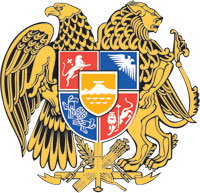 ՀԱՅԱՍՏԱՆԻ ՀԱՆՐԱՊԵՏՈՒԹՅԱՆ  ԿԱՌԱՎԱՐՈՒԹՅՈՒՆՈ  Ր  Ո  Շ  Ո Ւ  Մ7 հուլիսի 2022 թվականի  N              - Ն«ՀԱՅԱՍՏԱՆԻ ՀԱՆՐԱՊԵՏՈՒԹՅԱՆ 2022 ԹՎԱԿԱՆԻ ՊԵՏԱԿԱՆ ԲՅՈՒՋԵԻ ՄԱՍԻՆ» ՀԱՅԱՍՏԱՆԻ ՀԱՆՐԱՊԵՏՈՒԹՅԱՆ ՕՐԵՆՔՈՒՄ ՎԵՐԱԲԱՇԽՈՒՄ ԵՎ ՀԱՅԱՍՏԱՆԻ ՀԱՆՐԱՊԵՏՈՒԹՅԱՆ ԿԱՌԱՎԱՐՈՒԹՅԱՆ 2021 ԹՎԱԿԱՆԻ ԴԵԿՏԵՄԲԵՐԻ 23-Ի N 2121-Ն ՈՐՈՇՄԱՆ ՄԵՋ ՓՈՓՈԽՈՒԹՅՈՒՆՆԵՐ ՈՒ ԼՐԱՑՈՒՄՆԵՐ ԿԱՏԱՐԵԼՈՒ ՄԱՍԻՆ--------------------------------------------------------------------------------------------------------------«Հայաստանի Հանրապետության բյուջետային համակարգի մասին» Հայաստանի Հանրապետության օրենքի 23-րդ հոդվածի 3-րդ մասին համապատասխան` Հայաստանի Հանրապետության կառավարությունը   ո ր ո շ ու մ   է.1. «Հայաստանի Հանրապետության 2022 թվականի պետական բյուջեի մասին» Հայաստանի Հանրապետության օրենքի N 1 հավելվածի NN 2, 4 և 6 աղյուսակներում կատարել վերաբաշխում և Հայաստանի Հանրապետության կառավարության 2021 թվականի դեկտեմբերի 23-ի «Հայաստանի Հանրապետության 2022 թվականի պետական բյուջեի կատարումն ապահովող միջոցառումների մասին» N 2121-Ն որոշման NN 3, 4, 5, 9, 9.1 և 10 հավելվածներում կատարել փոփոխություններ ու լրացումներ` համաձայն NN 1, 2, 3, 4, 5, 6 և 7 հավելվածների:2. Սույն որոշումն ուժի մեջ է մտնում պաշտոնական հրապարակմանը հաջորդող օրվանից:ՀԱՅԱՍՏԱՆԻ ՀԱՆՐԱՊԵՏՈՒԹՅԱՆ                        ՎԱՐՉԱՊԵՏ			                                Ն. ՓԱՇԻՆՅԱՆ   Երևան       Հավելված N 1       	   						          ՀՀ կառավարության 2022 թվականի						   	 						          հուլիսի 7-ի N             - Ն  որոշմանՀԱՅԱՍՏԱՆԻ  ՀԱՆՐԱՊԵՏՈՒԹՅԱՆ  ՎԱՐՉԱՊԵՏԻ ԱՇԽԱՏԱԿԱԶՄԻ                 ՂԵԿԱՎԱՐ											Ա. ՀԱՐՈՒԹՅՈՒՆՅԱՆ    Հավելված N 2       	   						          ՀՀ կառավարության 2022 թվականի						   	 						         հուլիսի 7-ի N             - Ն  որոշմանՀԱՅԱՍՏԱՆԻ  ՀԱՆՐԱՊԵՏՈՒԹՅԱՆ  ՎԱՐՉԱՊԵՏԻ ԱՇԽԱՏԱԿԱԶՄԻ                 ՂԵԿԱՎԱՐ											Ա. ՀԱՐՈՒԹՅՈՒՆՅԱՆ   Հավելված N 3       	   						          ՀՀ կառավարության 2022 թվականի						   	 						         հուլիսի 7-ի N             - Ն  որոշմանՀԱՅԱՍՏԱՆԻ  ՀԱՆՐԱՊԵՏՈՒԹՅԱՆ  ՎԱՐՉԱՊԵՏԻ ԱՇԽԱՏԱԿԱԶՄԻ                 ՂԵԿԱՎԱՐ											Ա. ՀԱՐՈՒԹՅՈՒՆՅԱՆ  Հավելված N 4       	   						          ՀՀ կառավարության 2022 թվականի						   	 						         հուլիսի 7-ի N             - Ն  որոշմանՀԱՅԱՍՏԱՆԻ  ՀԱՆՐԱՊԵՏՈՒԹՅԱՆ  ՎԱՐՉԱՊԵՏԻ ԱՇԽԱՏԱԿԱԶՄԻ                 ՂԵԿԱՎԱՐ											Ա. ՀԱՐՈՒԹՅՈՒՆՅԱՆ   Հավելված N 5       	   						          ՀՀ կառավարության 2022 թվականի						   	 						         հուլիսի 7-ի N             - Ն  որոշմանՀԱՅԱՍՏԱՆԻ  ՀԱՆՐԱՊԵՏՈՒԹՅԱՆ  ՎԱՐՉԱՊԵՏԻ ԱՇԽԱՏԱԿԱԶՄԻ                 ՂԵԿԱՎԱՐ											Ա. ՀԱՐՈՒԹՅՈՒՆՅԱՆ   Հավելված N 6       	   						          ՀՀ կառավարության 2022 թվականի						   	 						         հուլիսի 7-ի N             - Ն  որոշմանՀԱՅԱՍՏԱՆԻ  ՀԱՆՐԱՊԵՏՈՒԹՅԱՆ  ՎԱՐՉԱՊԵՏԻ ԱՇԽԱՏԱԿԱԶՄԻ                 ՂԵԿԱՎԱՐ											Ա. ՀԱՐՈՒԹՅՈՒՆՅԱՆ     Հավելված N 7       	   						          ՀՀ կառավարության 2022 թվականի						   	 						         հուլիսի 7-ի N             - Ն  որոշմանՀԱՅԱՍՏԱՆԻ  ՀԱՆՐԱՊԵՏՈՒԹՅԱՆ  ՎԱՐՉԱՊԵՏԻ ԱՇԽԱՏԱԿԱԶՄԻ                 ՂԵԿԱՎԱՐ											Ա. ՀԱՐՈՒԹՅՈՒՆՅԱՆ«ՀԱՅԱՍՏԱՆԻ ՀԱՆՐԱՊԵՏՈՒԹՅԱՆ 2022 ԹՎԱԿԱՆԻ ՊԵՏԱԿԱՆ ԲՅՈՒՋԵԻ ՄԱՍԻՆ» ՀԱՅԱՍՏԱՆԻ ՀԱՆՐԱՊԵՏՈՒԹՅԱՆ ՕՐԵՆՔԻ N 1 ՀԱՎԵԼՎԱԾԻ N 6 ԱՂՅՈՒՍԱԿՈՒՄ ԿԱՏԱՐՎՈՂ ՎԵՐԱԲԱՇԽՈՒՄԸ, ՀԱՅԱՍՏԱՆԻ ՀԱՆՐԱՊԵՏՈՒԹՅԱՆ ԿԱՌԱՎԱՐՈՒԹՅԱՆ 2021 ԹՎԱԿԱՆԻ ԴԵԿՏԵՄԲԵՐԻ 23-Ի N 2121-Ն ՈՐՈՇՄԱՆ N 5 ՀԱՎԵԼՎԱԾԻ N 5 ԱՂՅՈՒՍԱԿՈՒՄ ԿԱՏԱՐՎՈՂ ՓՈՓՈԽՈՒԹՅՈՒՆՆԵՐԸ ԵՎ ԼՐԱՑՈՒՄՆԵՐԸ«ՀԱՅԱՍՏԱՆԻ ՀԱՆՐԱՊԵՏՈՒԹՅԱՆ 2022 ԹՎԱԿԱՆԻ ՊԵՏԱԿԱՆ ԲՅՈՒՋԵԻ ՄԱՍԻՆ» ՀԱՅԱՍՏԱՆԻ ՀԱՆՐԱՊԵՏՈՒԹՅԱՆ ՕՐԵՆՔԻ N 1 ՀԱՎԵԼՎԱԾԻ N 6 ԱՂՅՈՒՍԱԿՈՒՄ ԿԱՏԱՐՎՈՂ ՎԵՐԱԲԱՇԽՈՒՄԸ, ՀԱՅԱՍՏԱՆԻ ՀԱՆՐԱՊԵՏՈՒԹՅԱՆ ԿԱՌԱՎԱՐՈՒԹՅԱՆ 2021 ԹՎԱԿԱՆԻ ԴԵԿՏԵՄԲԵՐԻ 23-Ի N 2121-Ն ՈՐՈՇՄԱՆ N 5 ՀԱՎԵԼՎԱԾԻ N 5 ԱՂՅՈՒՍԱԿՈՒՄ ԿԱՏԱՐՎՈՂ ՓՈՓՈԽՈՒԹՅՈՒՆՆԵՐԸ ԵՎ ԼՐԱՑՈՒՄՆԵՐԸ«ՀԱՅԱՍՏԱՆԻ ՀԱՆՐԱՊԵՏՈՒԹՅԱՆ 2022 ԹՎԱԿԱՆԻ ՊԵՏԱԿԱՆ ԲՅՈՒՋԵԻ ՄԱՍԻՆ» ՀԱՅԱՍՏԱՆԻ ՀԱՆՐԱՊԵՏՈՒԹՅԱՆ ՕՐԵՆՔԻ N 1 ՀԱՎԵԼՎԱԾԻ N 6 ԱՂՅՈՒՍԱԿՈՒՄ ԿԱՏԱՐՎՈՂ ՎԵՐԱԲԱՇԽՈՒՄԸ, ՀԱՅԱՍՏԱՆԻ ՀԱՆՐԱՊԵՏՈՒԹՅԱՆ ԿԱՌԱՎԱՐՈՒԹՅԱՆ 2021 ԹՎԱԿԱՆԻ ԴԵԿՏԵՄԲԵՐԻ 23-Ի N 2121-Ն ՈՐՈՇՄԱՆ N 5 ՀԱՎԵԼՎԱԾԻ N 5 ԱՂՅՈՒՍԱԿՈՒՄ ԿԱՏԱՐՎՈՂ ՓՈՓՈԽՈՒԹՅՈՒՆՆԵՐԸ ԵՎ ԼՐԱՑՈՒՄՆԵՐԸ«ՀԱՅԱՍՏԱՆԻ ՀԱՆՐԱՊԵՏՈՒԹՅԱՆ 2022 ԹՎԱԿԱՆԻ ՊԵՏԱԿԱՆ ԲՅՈՒՋԵԻ ՄԱՍԻՆ» ՀԱՅԱՍՏԱՆԻ ՀԱՆՐԱՊԵՏՈՒԹՅԱՆ ՕՐԵՆՔԻ N 1 ՀԱՎԵԼՎԱԾԻ N 6 ԱՂՅՈՒՍԱԿՈՒՄ ԿԱՏԱՐՎՈՂ ՎԵՐԱԲԱՇԽՈՒՄԸ, ՀԱՅԱՍՏԱՆԻ ՀԱՆՐԱՊԵՏՈՒԹՅԱՆ ԿԱՌԱՎԱՐՈՒԹՅԱՆ 2021 ԹՎԱԿԱՆԻ ԴԵԿՏԵՄԲԵՐԻ 23-Ի N 2121-Ն ՈՐՈՇՄԱՆ N 5 ՀԱՎԵԼՎԱԾԻ N 5 ԱՂՅՈՒՍԱԿՈՒՄ ԿԱՏԱՐՎՈՂ ՓՈՓՈԽՈՒԹՅՈՒՆՆԵՐԸ ԵՎ ԼՐԱՑՈՒՄՆԵՐԸ«ՀԱՅԱՍՏԱՆԻ ՀԱՆՐԱՊԵՏՈՒԹՅԱՆ 2022 ԹՎԱԿԱՆԻ ՊԵՏԱԿԱՆ ԲՅՈՒՋԵԻ ՄԱՍԻՆ» ՀԱՅԱՍՏԱՆԻ ՀԱՆՐԱՊԵՏՈՒԹՅԱՆ ՕՐԵՆՔԻ N 1 ՀԱՎԵԼՎԱԾԻ N 6 ԱՂՅՈՒՍԱԿՈՒՄ ԿԱՏԱՐՎՈՂ ՎԵՐԱԲԱՇԽՈՒՄԸ, ՀԱՅԱՍՏԱՆԻ ՀԱՆՐԱՊԵՏՈՒԹՅԱՆ ԿԱՌԱՎԱՐՈՒԹՅԱՆ 2021 ԹՎԱԿԱՆԻ ԴԵԿՏԵՄԲԵՐԻ 23-Ի N 2121-Ն ՈՐՈՇՄԱՆ N 5 ՀԱՎԵԼՎԱԾԻ N 5 ԱՂՅՈՒՍԱԿՈՒՄ ԿԱՏԱՐՎՈՂ ՓՈՓՈԽՈՒԹՅՈՒՆՆԵՐԸ ԵՎ ԼՐԱՑՈՒՄՆԵՐԸ(հազ. դրամ)Ծրագրային դասիչըԾրագրային դասիչըԲյուջետային ծրագրերի, միջոցառումների  և աշխատանքների անվանումներըՑուցանիշների փոփոխությունը (ավելացումները նշված են դրական նշանով, իսկ նվազեցումները` փակագծերում)Ցուցանիշների փոփոխությունը (ավելացումները նշված են դրական նշանով, իսկ նվազեցումները` փակագծերում)Ծրագրային դասիչըԾրագրային դասիչըԲյուջետային ծրագրերի, միջոցառումների  և աշխատանքների անվանումներըՑուցանիշների փոփոխությունը (ավելացումները նշված են դրական նշանով, իսկ նվազեցումները` փակագծերում)Ցուցանիշների փոփոխությունը (ավելացումները նշված են դրական նշանով, իսկ նվազեցումները` փակագծերում)ծրագիրըմիջոցառումըԲյուջետային ծրագրերի, միջոցառումների  և աշխատանքների անվանումներըինն ամիստարի1049Ճանապարհային ցանցի բարելավումՃանապարհային ցանցի բարելավումՃանապարհային ցանցի բարելավում11001Միջպետական և հանրապետական նշանակության ավտոճանապարհների  պահպանման և անվտանգ երթևեկության ծառայություններ, այդ թվում՝3,700,000.04,200,000.01. Ավտոճանապարհների ձմեռային և ընթացիկ պահպանում, այդ թվում`3,700,000.04,200,000.01.1 Միջպետական և հանրապետական նշանակության ավտոճանապարհների ձմեռային և ընթացիկ պահպանում(1,535,676.0)(1,535,676.0)1.2 Պարբերական պահպանում (միջին նորոգում)5,235,676.05,735,676.0«ՀԱՅԱՍՏԱՆԻ ՀԱՆՐԱՊԵՏՈՒԹՅԱՆ 2022 ԹՎԱԿԱՆԻ ՊԵՏԱԿԱՆ ԲՅՈՒՋԵԻ ՄԱՍԻՆ» ՀԱՅԱՍՏԱՆԻ ՀԱՆՐԱՊԵՏՈՒԹՅԱՆ ՕՐԵՆՔԻ N 1 ՀԱՎԵԼՎԱԾԻ N 2 ԱՂՅՈՒՍԱԿՈՒՄ ԿԱՏԱՐՎՈՂ ՎԵՐԱԲԱՇԽՈՒՄԸ, ՀԱՅԱՍՏԱՆԻ ՀԱՆՐԱՊԵՏՈՒԹՅԱՆ ԿԱՌԱՎԱՐՈՒԹՅԱՆ 2021 ԹՎԱԿԱՆԻ ԴԵԿՏԵՄԲԵՐԻ 23-Ի N 2121-Ն ՈՐՈՇՄԱՆ N 5 ՀԱՎԵԼՎԱԾԻ N 1 ԱՂՅՈՒՍԱԿՈՒՄ ԿԱՏԱՐՎՈՂ ՓՈՓՈԽՈՒԹՅՈՒՆՆԵՐԸ ԵՎ ԼՐԱՑՈՒՄՆԵՐԸ
                                                                                                                                                                                                                                                                                                                                                                                                                                                                                                                                               «ՀԱՅԱՍՏԱՆԻ ՀԱՆՐԱՊԵՏՈՒԹՅԱՆ 2022 ԹՎԱԿԱՆԻ ՊԵՏԱԿԱՆ ԲՅՈՒՋԵԻ ՄԱՍԻՆ» ՀԱՅԱՍՏԱՆԻ ՀԱՆՐԱՊԵՏՈՒԹՅԱՆ ՕՐԵՆՔԻ N 1 ՀԱՎԵԼՎԱԾԻ N 2 ԱՂՅՈՒՍԱԿՈՒՄ ԿԱՏԱՐՎՈՂ ՎԵՐԱԲԱՇԽՈՒՄԸ, ՀԱՅԱՍՏԱՆԻ ՀԱՆՐԱՊԵՏՈՒԹՅԱՆ ԿԱՌԱՎԱՐՈՒԹՅԱՆ 2021 ԹՎԱԿԱՆԻ ԴԵԿՏԵՄԲԵՐԻ 23-Ի N 2121-Ն ՈՐՈՇՄԱՆ N 5 ՀԱՎԵԼՎԱԾԻ N 1 ԱՂՅՈՒՍԱԿՈՒՄ ԿԱՏԱՐՎՈՂ ՓՈՓՈԽՈՒԹՅՈՒՆՆԵՐԸ ԵՎ ԼՐԱՑՈՒՄՆԵՐԸ
                                                                                                                                                                                                                                                                                                                                                                                                                                                                                                                                               «ՀԱՅԱՍՏԱՆԻ ՀԱՆՐԱՊԵՏՈՒԹՅԱՆ 2022 ԹՎԱԿԱՆԻ ՊԵՏԱԿԱՆ ԲՅՈՒՋԵԻ ՄԱՍԻՆ» ՀԱՅԱՍՏԱՆԻ ՀԱՆՐԱՊԵՏՈՒԹՅԱՆ ՕՐԵՆՔԻ N 1 ՀԱՎԵԼՎԱԾԻ N 2 ԱՂՅՈՒՍԱԿՈՒՄ ԿԱՏԱՐՎՈՂ ՎԵՐԱԲԱՇԽՈՒՄԸ, ՀԱՅԱՍՏԱՆԻ ՀԱՆՐԱՊԵՏՈՒԹՅԱՆ ԿԱՌԱՎԱՐՈՒԹՅԱՆ 2021 ԹՎԱԿԱՆԻ ԴԵԿՏԵՄԲԵՐԻ 23-Ի N 2121-Ն ՈՐՈՇՄԱՆ N 5 ՀԱՎԵԼՎԱԾԻ N 1 ԱՂՅՈՒՍԱԿՈՒՄ ԿԱՏԱՐՎՈՂ ՓՈՓՈԽՈՒԹՅՈՒՆՆԵՐԸ ԵՎ ԼՐԱՑՈՒՄՆԵՐԸ
                                                                                                                                                                                                                                                                                                                                                                                                                                                                                                                                               «ՀԱՅԱՍՏԱՆԻ ՀԱՆՐԱՊԵՏՈՒԹՅԱՆ 2022 ԹՎԱԿԱՆԻ ՊԵՏԱԿԱՆ ԲՅՈՒՋԵԻ ՄԱՍԻՆ» ՀԱՅԱՍՏԱՆԻ ՀԱՆՐԱՊԵՏՈՒԹՅԱՆ ՕՐԵՆՔԻ N 1 ՀԱՎԵԼՎԱԾԻ N 2 ԱՂՅՈՒՍԱԿՈՒՄ ԿԱՏԱՐՎՈՂ ՎԵՐԱԲԱՇԽՈՒՄԸ, ՀԱՅԱՍՏԱՆԻ ՀԱՆՐԱՊԵՏՈՒԹՅԱՆ ԿԱՌԱՎԱՐՈՒԹՅԱՆ 2021 ԹՎԱԿԱՆԻ ԴԵԿՏԵՄԲԵՐԻ 23-Ի N 2121-Ն ՈՐՈՇՄԱՆ N 5 ՀԱՎԵԼՎԱԾԻ N 1 ԱՂՅՈՒՍԱԿՈՒՄ ԿԱՏԱՐՎՈՂ ՓՈՓՈԽՈՒԹՅՈՒՆՆԵՐԸ ԵՎ ԼՐԱՑՈՒՄՆԵՐԸ
                                                                                                                                                                                                                                                                                                                                                                                                                                                                                                                                               «ՀԱՅԱՍՏԱՆԻ ՀԱՆՐԱՊԵՏՈՒԹՅԱՆ 2022 ԹՎԱԿԱՆԻ ՊԵՏԱԿԱՆ ԲՅՈՒՋԵԻ ՄԱՍԻՆ» ՀԱՅԱՍՏԱՆԻ ՀԱՆՐԱՊԵՏՈՒԹՅԱՆ ՕՐԵՆՔԻ N 1 ՀԱՎԵԼՎԱԾԻ N 2 ԱՂՅՈՒՍԱԿՈՒՄ ԿԱՏԱՐՎՈՂ ՎԵՐԱԲԱՇԽՈՒՄԸ, ՀԱՅԱՍՏԱՆԻ ՀԱՆՐԱՊԵՏՈՒԹՅԱՆ ԿԱՌԱՎԱՐՈՒԹՅԱՆ 2021 ԹՎԱԿԱՆԻ ԴԵԿՏԵՄԲԵՐԻ 23-Ի N 2121-Ն ՈՐՈՇՄԱՆ N 5 ՀԱՎԵԼՎԱԾԻ N 1 ԱՂՅՈՒՍԱԿՈՒՄ ԿԱՏԱՐՎՈՂ ՓՈՓՈԽՈՒԹՅՈՒՆՆԵՐԸ ԵՎ ԼՐԱՑՈՒՄՆԵՐԸ
                                                                                                                                                                                                                                                                                                                                                                                                                                                                                                                                               (հազ. դրամ) Ծրագրային դասիչը Ծրագրային դասիչը Բյուջետային հատկացումների գլխավոր կարգադրիչների, ծրագրերի և միջոցառումների անվանումներըՑուցանիշների փոփոխությունը (ավելացումները նշված են դրական նշանով, իսկ նվազեցումները` փակագծերում)Ցուցանիշների փոփոխությունը (ավելացումները նշված են դրական նշանով, իսկ նվազեցումները` փակագծերում)ծրագիրըմիջոցառումը Բյուջետային հատկացումների գլխավոր կարգադրիչների, ծրագրերի և միջոցառումների անվանումներըՑուցանիշների փոփոխությունը (ավելացումները նշված են դրական նշանով, իսկ նվազեցումները` փակագծերում)Ցուցանիշների փոփոխությունը (ավելացումները նշված են դրական նշանով, իսկ նվազեցումները` փակագծերում)ծրագիրըմիջոցառումը Բյուջետային հատկացումների գլխավոր կարգադրիչների, ծրագրերի և միջոցառումների անվանումներըինն ամիստարի ԸՆԴԱՄԵՆԸ-- ՀՀ տարածքային կառավարման և ենթակառուցվածքների նախարարություն-- 1004 Ծրագրի անվանումը`3,541,742.03,541,742.0 Ոռոգման համակարգի առողջացում Ծրագրի նպատակը` Ոռոգման ծառայությունների հասանելիության և մատչելիության ապահովում Վերջնական արդյունքի նկարագրությունը` Ոռոգման ջրի մատակարարման արդյունավետության և հասանելիության բարելավում, կորուստների կրճատում Ծրագրի միջոցառումներ Ծրագրի միջոցառումներ Ծրագրի միջոցառումներ Ծրագրի միջոցառումներ Ծրագրի միջոցառումներ 31004 Միջոցառման անվանումը`3,541,742.03,541,742.0 Գերմանիայի զարգացման վարկերի բանկի աջակցությամբ իրականացվող Ախուրյան գետի ջրային ռեսուրսների ինտեգրված կառավարման ծրագրի շրջանակներում ջրային տնտեսության ենթակառուցվածքների հիմնանորոգում Միջոցառման նկարագրությունը` Գերմանիայի զարգացման վարկերի բանկի աջակցությամբ իրականացվող Ախուրյան գետի ջրային ռեսուրսների ինտեգրված կառավարման ծրագիր Միջոցառման տեսակը՝ Պետական մարմինների կողմից օգտագործվող ոչ ֆինանսական ակտիվների հետ գործառնություններ 1049 Ծրագրի անվանումը`(7,631,856.7)(7,631,856.7) Ճանապարհային ցանցի բարելավում Ծրագրի նպատակը` Ճանապարհային ցանցի բարելավում և անվտանգ երթևեկության ապահովում Վերջնական արդյունքի նկարագրությունը` Ճանապարհների ծածկի որակի և փոխադրումների արդյունավետության բարելավում, ճանապարհների վիճակով պայմանավորված պատահարների նվազում Ծրագրի միջոցառումներ Ծրագրի միջոցառումներ Ծրագրի միջոցառումներ Ծրագրի միջոցառումներ Ծրագրի միջոցառումներ 11001 Միջոցառման անվանումը`3,700,000.04,200,000.0 Միջպետական և հանրապետական նշանակության ավտոճանապարհների պահպանման և անվտանգ երթևեկության ծառայություններ Միջոցառման նկարագրությունը` Հողային պաստառի, երթևեկելի մասի, արհեստական կառույցների և կահավորման տարրերի նորմատիվ մակարդակում պահպանում և շահագործում Միջոցառման տեսակը՝ Ծառայությունների մատուցում 11016 Միջոցառման անվանումը`(3,000,000.0)(3,500,000.0) Հյուսիս-հարավ ճանապարհային միջանցքի զարգացման ծրագրի Սիսիան-Քաջարան 60 կմ-ի համակարգում և կառավարում Միջոցառման նկարագրությունը` Հյուսիս-հարավ ճանապարհային միջանցքի զարգացման ծրագրի շրջանակներում հողերի օտարում (Սիսիան-Քաջարան 60 կմ) Միջոցառման տեսակը՝ Ծառայությունների մատուցում11017 Միջոցառման անվանումը`(700,000.0)(700,000.0) Հյուսիս-հարավ ճանապարհային միջանցքի զարգացման ծրագրի Քաջարանի թունելի և մոտեցումների համակարգում և կառավարում Միջոցառման նկարագրությունը` Հյուսիս-հարավ ճանապարհային միջանցքի զարգացման ծրագրի շրջանակներում հողերի օտարում (Քաջարանի թունել և մոտեցում) Միջոցառման տեսակը՝ Ծառայությունների մատուցում 21006 Միջոցառման անվանումը`(2,215,082.0)(2,215,082.0) Ասիական զարգացման բանկի աջակցությամբ իրականացվող Հյուսիս-հարավ միջանցքի զարգացման վարկային ծրագիր, Տրանշ 2 Միջոցառման նկարագրությունը` Աշտարակ-Թալին 29+600կմ-71+500կմ հատվածի կառուցում Միջոցառման տեսակը՝ Հանրության կողմից անմիջականորեն օգտագործվող ակտիվների հետ կապված միջոցառումներ21012 Միջոցառման անվանումը`(5,416,774.7)(5,416,774.7) Եվրասիական զարգացման բանկի աջակցությամբ իրականացվող Հյուսիս-հարավ միջանցքի զարգացման ծրագիր Միջոցառման նկարագրությունը` Ճանապարհաշինական աշխատանքներ Միջոցառման տեսակը՝ Հանրության կողմից անմիջականորեն օգտագործվող ակտիվների հետ կապված միջոցառումներ1157 Ծրագրի անվանումը`4,090,114.74,090,114.7 Քաղաքային զարգացում Ծրագրի նպատակը` Քաղաքային ենթակառուցվածքների զարգացում Վերջնական արդյունքի նկարագրությունը` Քաղաքային ենթակառուցվածքների արդիականացում և բարելավում Ծրագրի միջոցառումներ Ծրագրի միջոցառումներ Ծրագրի միջոցառումներ Ծրագրի միջոցառումներ Ծրագրի միջոցառումներ12021 Միջոցառման անվանումը`4,090,114.74,090,114.7 Ասիական զարգացման բանկի աջակցությամբ իրականացվող քաղաքային ենթակառուցվածքների և քաղաքի կայուն զարգացման ներդրումային երկրորդ ծրագրի շրջանակներում ճանապարհային շինարարություն Միջոցառման նկարագրությունը` ՀՀ համայնքներին տրանսպորտի և երթևեկության բարելավման համար տրամադրվող աջակցություն  Միջոցառման տեսակը՝ Տրանսֆերտների տրամադրումՀԱՅԱՍՏԱՆԻ ՀԱՆՐԱՊԵՏՈՒԹՅԱՆ ԿԱՌԱՎԱՐՈՒԹՅԱՆ 2021 ԹՎԱԿԱՆԻ ԴԵԿՏԵՄԲԵՐԻ 23-Ի N 2121-Ն ՈՐՈՇՄԱՆ NN 3 ԵՎ 4 ՀԱՎԵԼՎԱԾՆԵՐՈՒՄ ԿԱՏԱՐՎՈՂ ՓՈՓՈԽՈՒԹՅՈՒՆՆԵՐԸ ԵՎ ԼՐԱՑՈՒՄՆԵՐԸՀԱՅԱՍՏԱՆԻ ՀԱՆՐԱՊԵՏՈՒԹՅԱՆ ԿԱՌԱՎԱՐՈՒԹՅԱՆ 2021 ԹՎԱԿԱՆԻ ԴԵԿՏԵՄԲԵՐԻ 23-Ի N 2121-Ն ՈՐՈՇՄԱՆ NN 3 ԵՎ 4 ՀԱՎԵԼՎԱԾՆԵՐՈՒՄ ԿԱՏԱՐՎՈՂ ՓՈՓՈԽՈՒԹՅՈՒՆՆԵՐԸ ԵՎ ԼՐԱՑՈՒՄՆԵՐԸՀԱՅԱՍՏԱՆԻ ՀԱՆՐԱՊԵՏՈՒԹՅԱՆ ԿԱՌԱՎԱՐՈՒԹՅԱՆ 2021 ԹՎԱԿԱՆԻ ԴԵԿՏԵՄԲԵՐԻ 23-Ի N 2121-Ն ՈՐՈՇՄԱՆ NN 3 ԵՎ 4 ՀԱՎԵԼՎԱԾՆԵՐՈՒՄ ԿԱՏԱՐՎՈՂ ՓՈՓՈԽՈՒԹՅՈՒՆՆԵՐԸ ԵՎ ԼՐԱՑՈՒՄՆԵՐԸՀԱՅԱՍՏԱՆԻ ՀԱՆՐԱՊԵՏՈՒԹՅԱՆ ԿԱՌԱՎԱՐՈՒԹՅԱՆ 2021 ԹՎԱԿԱՆԻ ԴԵԿՏԵՄԲԵՐԻ 23-Ի N 2121-Ն ՈՐՈՇՄԱՆ NN 3 ԵՎ 4 ՀԱՎԵԼՎԱԾՆԵՐՈՒՄ ԿԱՏԱՐՎՈՂ ՓՈՓՈԽՈՒԹՅՈՒՆՆԵՐԸ ԵՎ ԼՐԱՑՈՒՄՆԵՐԸՀԱՅԱՍՏԱՆԻ ՀԱՆՐԱՊԵՏՈՒԹՅԱՆ ԿԱՌԱՎԱՐՈՒԹՅԱՆ 2021 ԹՎԱԿԱՆԻ ԴԵԿՏԵՄԲԵՐԻ 23-Ի N 2121-Ն ՈՐՈՇՄԱՆ NN 3 ԵՎ 4 ՀԱՎԵԼՎԱԾՆԵՐՈՒՄ ԿԱՏԱՐՎՈՂ ՓՈՓՈԽՈՒԹՅՈՒՆՆԵՐԸ ԵՎ ԼՐԱՑՈՒՄՆԵՐԸՀԱՅԱՍՏԱՆԻ ՀԱՆՐԱՊԵՏՈՒԹՅԱՆ ԿԱՌԱՎԱՐՈՒԹՅԱՆ 2021 ԹՎԱԿԱՆԻ ԴԵԿՏԵՄԲԵՐԻ 23-Ի N 2121-Ն ՈՐՈՇՄԱՆ NN 3 ԵՎ 4 ՀԱՎԵԼՎԱԾՆԵՐՈՒՄ ԿԱՏԱՐՎՈՂ ՓՈՓՈԽՈՒԹՅՈՒՆՆԵՐԸ ԵՎ ԼՐԱՑՈՒՄՆԵՐԸՀԱՅԱՍՏԱՆԻ ՀԱՆՐԱՊԵՏՈՒԹՅԱՆ ԿԱՌԱՎԱՐՈՒԹՅԱՆ 2021 ԹՎԱԿԱՆԻ ԴԵԿՏԵՄԲԵՐԻ 23-Ի N 2121-Ն ՈՐՈՇՄԱՆ NN 3 ԵՎ 4 ՀԱՎԵԼՎԱԾՆԵՐՈՒՄ ԿԱՏԱՐՎՈՂ ՓՈՓՈԽՈՒԹՅՈՒՆՆԵՐԸ ԵՎ ԼՐԱՑՈՒՄՆԵՐԸՀԱՅԱՍՏԱՆԻ ՀԱՆՐԱՊԵՏՈՒԹՅԱՆ ԿԱՌԱՎԱՐՈՒԹՅԱՆ 2021 ԹՎԱԿԱՆԻ ԴԵԿՏԵՄԲԵՐԻ 23-Ի N 2121-Ն ՈՐՈՇՄԱՆ NN 3 ԵՎ 4 ՀԱՎԵԼՎԱԾՆԵՐՈՒՄ ԿԱՏԱՐՎՈՂ ՓՈՓՈԽՈՒԹՅՈՒՆՆԵՐԸ ԵՎ ԼՐԱՑՈՒՄՆԵՐԸՀԱՅԱՍՏԱՆԻ ՀԱՆՐԱՊԵՏՈՒԹՅԱՆ ԿԱՌԱՎԱՐՈՒԹՅԱՆ 2021 ԹՎԱԿԱՆԻ ԴԵԿՏԵՄԲԵՐԻ 23-Ի N 2121-Ն ՈՐՈՇՄԱՆ NN 3 ԵՎ 4 ՀԱՎԵԼՎԱԾՆԵՐՈՒՄ ԿԱՏԱՐՎՈՂ ՓՈՓՈԽՈՒԹՅՈՒՆՆԵՐԸ ԵՎ ԼՐԱՑՈՒՄՆԵՐԸՀԱՅԱՍՏԱՆԻ ՀԱՆՐԱՊԵՏՈՒԹՅԱՆ ԿԱՌԱՎԱՐՈՒԹՅԱՆ 2021 ԹՎԱԿԱՆԻ ԴԵԿՏԵՄԲԵՐԻ 23-Ի N 2121-Ն ՈՐՈՇՄԱՆ NN 3 ԵՎ 4 ՀԱՎԵԼՎԱԾՆԵՐՈՒՄ ԿԱՏԱՐՎՈՂ ՓՈՓՈԽՈՒԹՅՈՒՆՆԵՐԸ ԵՎ ԼՐԱՑՈՒՄՆԵՐԸ (հազ. դրամ) Գործառական դասիչը Գործառական դասիչը Գործառական դասիչը Գործառական դասիչը Ծրագրային դասիչը Ծրագրային դասիչը Ծրագրային դասիչը Բյուջետային ծախսերի գործառական դասակարգման բաժինների, խմբերի և դասերի, բյուջետային ծրագրերի միջոցառումների,  բյուջետային հատկացումների գլխավոր կարգադրիչների անվանումներըՑուցանիշների փոփոխությունը (ավելացումները նշված են դրական նշանով, իսկ նվազեցումները` փակագծերում)Ցուցանիշների փոփոխությունը (ավելացումները նշված են դրական նշանով, իսկ նվազեցումները` փակագծերում)բաժինըխումբըդասըծրագիրըծրագիրըմիջոցա-
ռումը ինն ամիս տարի ԸՆԴԱՄԵՆԸ՝ ԾԱԽՍԵՐ ԸՆԴԱՄԵՆԸ՝ ԾԱԽՍԵՐ-- այդ թվում` այդ թվում` 04 ՏՆՏԵՍԱԿԱՆ ՀԱՐԱԲԵՐՈՒԹՅՈՒՆՆԵՐ ՏՆՏԵՍԱԿԱՆ ՀԱՐԱԲԵՐՈՒԹՅՈՒՆՆԵՐ-- այդ թվում` այդ թվում` 02 Գյուղատնտեսություն, անտառային տնտեսություն, ձկնորսություն և որսորդություն Գյուղատնտեսություն, անտառային տնտեսություն, ձկնորսություն և որսորդություն3,541,742.03,541,742.0 այդ թվում` այդ թվում` 04 Ոռոգում Ոռոգում3,541,742.03,541,742.0 այդ թվում` այդ թվում` ՀՀ տարածքային կառավարման և ենթակառուցվածքների նախարարություն ՀՀ տարածքային կառավարման և ենթակառուցվածքների նախարարություն3,541,742.03,541,742.0 1004 1004 Ոռոգման համակարգի առողջացում Ոռոգման համակարգի առողջացում3,541,742.03,541,742.0 այդ թվում` այդ թվում` 31004 Գերմանիայի զարգացման վարկերի բանկի աջակցությամբ իրականացվող Ախուրյան գետի ջրային ռեսուրսների ինտեգրված կառավարման ծրագրի շրջանակներում ջրային տնտեսության ենթակառուցվածքների հիմնանորոգում Գերմանիայի զարգացման վարկերի բանկի աջակցությամբ իրականացվող Ախուրյան գետի ջրային ռեսուրսների ինտեգրված կառավարման ծրագրի շրջանակներում ջրային տնտեսության ենթակառուցվածքների հիմնանորոգում3,541,742.03,541,742.0 այդ թվում` ըստ կատարողների այդ թվում` ըստ կատարողների ՀՀ  տարածքային կառավարման և ենթակառուցվածքների նախարարության ջրային կոմիտե ՀՀ  տարածքային կառավարման և ենթակառուցվածքների նախարարության ջրային կոմիտե3,541,742.03,541,742.0 այդ թվում` բյուջետային ծախսերի տնտեսագիտական դասակարգման հոդվածներ այդ թվում` բյուջետային ծախսերի տնտեսագիտական դասակարգման հոդվածներ ԸՆԴԱՄԵՆԸ՝ ԾԱԽՍԵՐ ԸՆԴԱՄԵՆԸ՝ ԾԱԽՍԵՐ3,541,742.03,541,742.0 ՈՉ ՖԻՆԱՆՍԱԿԱՆ ԱԿՏԻՎՆԵՐԻ ԳԾՈՎ ԾԱԽՍԵՐ ՈՉ ՖԻՆԱՆՍԱԿԱՆ ԱԿՏԻՎՆԵՐԻ ԳԾՈՎ ԾԱԽՍԵՐ3,541,742.03,541,742.0 ՀԻՄՆԱԿԱՆ ՄԻՋՈՑՆԵՐ ՀԻՄՆԱԿԱՆ ՄԻՋՈՑՆԵՐ3,541,742.03,541,742.0 ՇԵՆՔԵՐ ԵՎ ՇԻՆՈՒԹՅՈՒՆՆԵՐ ՇԵՆՔԵՐ ԵՎ ՇԻՆՈՒԹՅՈՒՆՆԵՐ3,541,742.03,541,742.0 - Շենքերի և շինությունների շինարարություն - Շենքերի և շինությունների շինարարություն3,541,742.03,541,742.0 05 Տրանսպորտ Տրանսպորտ(3,541,742.0)(3,541,742.0) այդ թվում` այդ թվում` 01 Ճանապարհային տրանսպորտ Ճանապարհային տրանսպորտ(3,541,742.0)(3,541,742.0) այդ թվում` այդ թվում` ՀՀ տարածքային կառավարման և ենթակառուցվածքների նախարարություն ՀՀ տարածքային կառավարման և ենթակառուցվածքների նախարարություն(3,541,742.0)(3,541,742.0) 1049 1049 Ճանապարհային ցանցի բարելավում Ճանապարհային ցանցի բարելավում(7,631,856.7)(7,631,856.7) այդ թվում` այդ թվում` 11001 Միջպետական և հանրապետական նշանակության ավտոճանապարհների պահպանման և անվտանգ երթևեկության ծառայություններ Միջպետական և հանրապետական նշանակության ավտոճանապարհների պահպանման և անվտանգ երթևեկության ծառայություններ3,700,000.04,200,000.0 այդ թվում` ըստ կատարողների այդ թվում` ըստ կատարողների ՀՀ տարածքային կառավարման և ենթակառուցվածքների նախարարություն ՀՀ տարածքային կառավարման և ենթակառուցվածքների նախարարություն3,700,000.04,200,000.0 այդ թվում` բյուջետային ծախսերի տնտեսագիտական դասակարգման հոդվածներ այդ թվում` բյուջետային ծախսերի տնտեսագիտական դասակարգման հոդվածներ ԸՆԴԱՄԵՆԸ՝ ԾԱԽՍԵՐ ԸՆԴԱՄԵՆԸ՝ ԾԱԽՍԵՐ3,700,000.04,200,000.0 ԸՆԹԱՑԻԿ ԾԱԽՍԵՐ ԸՆԹԱՑԻԿ ԾԱԽՍԵՐ3,700,000.04,200,000.0 ԾԱՌԱՅՈՒԹՅՈՒՆՆԵՐԻ  ԵՎ  ԱՊՐԱՆՔՆԵՐԻ  ՁԵՌՔԲԵՐՈՒՄ ԾԱՌԱՅՈՒԹՅՈՒՆՆԵՐԻ  ԵՎ  ԱՊՐԱՆՔՆԵՐԻ  ՁԵՌՔԲԵՐՈՒՄ3,700,000.04,200,000.0 Ընթացիկ նորոգում և պահպանում (ծառայություններ և նյութեր) Ընթացիկ նորոգում և պահպանում (ծառայություններ և նյութեր)3,700,000.04,200,000.0 - Շենքերի և կառույցների ընթացիկ նորոգում և պահպանում - Շենքերի և կառույցների ընթացիկ նորոգում և պահպանում3,700,000.04,200,000.0 11016 Հյուսիս-հարավ ճանապարհային միջանցքի զարգացման ծրագրի Սիսիան-Քաջարան 60 կմ-ի համակարգում և կառավարում Հյուսիս-հարավ ճանապարհային միջանցքի զարգացման ծրագրի Սիսիան-Քաջարան 60 կմ-ի համակարգում և կառավարում(3,000,000.0)(3,500,000.0) այդ թվում` ըստ կատարողների այդ թվում` ըստ կատարողների ՀՀ տարածքային կառավարման և ենթակառուցվածքների նախարարություն ՀՀ տարածքային կառավարման և ենթակառուցվածքների նախարարություն(3,000,000.0)(3,500,000.0) այդ թվում` բյուջետային ծախսերի տնտեսագիտական դասակարգման հոդվածներ այդ թվում` բյուջետային ծախսերի տնտեսագիտական դասակարգման հոդվածներ ԸՆԴԱՄԵՆԸ՝ ԾԱԽՍԵՐ ԸՆԴԱՄԵՆԸ՝ ԾԱԽՍԵՐ(3,000,000.0)(3,500,000.0) ԸՆԹԱՑԻԿ ԾԱԽՍԵՐ ԸՆԹԱՑԻԿ ԾԱԽՍԵՐ(3,000,000.0)(3,500,000.0) ԴՐԱՄԱՇՆՈՐՀՆԵՐ ԴՐԱՄԱՇՆՈՐՀՆԵՐ(3,000,000.0)(3,500,000.0) Ընթացիկ դրամաշնորհներ պետական հատվածի այլ մակարդակներին Ընթացիկ դրամաշնորհներ պետական հատվածի այլ մակարդակներին(3,000,000.0)(3,500,000.0) - Այլ ընթացիկ դրամաշնորհներ - Այլ ընթացիկ դրամաշնորհներ(3,000,000.0)(3,500,000.0) 11017 Հյուսիս-հարավ ճանապարհային միջանցքի զարգացման ծրագրի Քաջարանի թունելի և մոտեցումների համակարգում և կառավարում Հյուսիս-հարավ ճանապարհային միջանցքի զարգացման ծրագրի Քաջարանի թունելի և մոտեցումների համակարգում և կառավարում(700,000.0)(700,000.0) այդ թվում` ըստ կատարողների այդ թվում` ըստ կատարողների ՀՀ տարածքային կառավարման և ենթակառուցվածքների նախարարություն ՀՀ տարածքային կառավարման և ենթակառուցվածքների նախարարություն(700,000.0)(700,000.0) այդ թվում` բյուջետային ծախսերի տնտեսագիտական դասակարգման հոդվածներ այդ թվում` բյուջետային ծախսերի տնտեսագիտական դասակարգման հոդվածներ ԸՆԴԱՄԵՆԸ՝ ԾԱԽՍԵՐ ԸՆԴԱՄԵՆԸ՝ ԾԱԽՍԵՐ(700,000.0)(700,000.0) ԸՆԹԱՑԻԿ ԾԱԽՍԵՐ ԸՆԹԱՑԻԿ ԾԱԽՍԵՐ(700,000.0)(700,000.0) ԴՐԱՄԱՇՆՈՐՀՆԵՐ ԴՐԱՄԱՇՆՈՐՀՆԵՐ(700,000.0)(700,000.0) Ընթացիկ դրամաշնորհներ պետական հատվածի այլ մակարդակներին Ընթացիկ դրամաշնորհներ պետական հատվածի այլ մակարդակներին(700,000.0)(700,000.0) - Այլ ընթացիկ դրամաշնորհներ - Այլ ընթացիկ դրամաշնորհներ(700,000.0)(700,000.0) 21006 Ասիական զարգացման բանկի աջակցությամբ իրականացվող Հյուսիս-հարավ միջանցքի զարգացման վարկային ծրագիր, Տրանշ 2 Ասիական զարգացման բանկի աջակցությամբ իրականացվող Հյուսիս-հարավ միջանցքի զարգացման վարկային ծրագիր, Տրանշ 2(2,215,082.0)(2,215,082.0) այդ թվում` ըստ կատարողների այդ թվում` ըստ կատարողների ՀՀ տարածքային կառավարման և ենթակառուցվածքների նախարարություն ՀՀ տարածքային կառավարման և ենթակառուցվածքների նախարարություն(2,215,082.0)(2,215,082.0) այդ թվում` բյուջետային ծախսերի տնտեսագիտական դասակարգման հոդվածներ այդ թվում` բյուջետային ծախսերի տնտեսագիտական դասակարգման հոդվածներ ԸՆԴԱՄԵՆԸ՝ ԾԱԽՍԵՐ ԸՆԴԱՄԵՆԸ՝ ԾԱԽՍԵՐ(2,215,082.0)(2,215,082.0) ՈՉ ՖԻՆԱՆՍԱԿԱՆ ԱԿՏԻՎՆԵՐԻ ԳԾՈՎ ԾԱԽՍԵՐ ՈՉ ՖԻՆԱՆՍԱԿԱՆ ԱԿՏԻՎՆԵՐԻ ԳԾՈՎ ԾԱԽՍԵՐ(2,215,082.0)(2,215,082.0) ՀԻՄՆԱԿԱՆ ՄԻՋՈՑՆԵՐ ՀԻՄՆԱԿԱՆ ՄԻՋՈՑՆԵՐ(2,215,082.0)(2,215,082.0) ՇԵՆՔԵՐ ԵՎ ՇԻՆՈՒԹՅՈՒՆՆԵՐ ՇԵՆՔԵՐ ԵՎ ՇԻՆՈՒԹՅՈՒՆՆԵՐ(2,215,082.0)(2,215,082.0) - Շենքերի և շինությունների շինարարություն - Շենքերի և շինությունների շինարարություն(2,215,082.0)(2,215,082.0) 21012 Եվրասիական զարգացման բանկի աջակցությամբ իրականացվող Հյուսիս-հարավ միջանցքի զարգացման ծրագիր Եվրասիական զարգացման բանկի աջակցությամբ իրականացվող Հյուսիս-հարավ միջանցքի զարգացման ծրագիր(5,416,774.7)(5,416,774.7) այդ թվում` ըստ կատարողների այդ թվում` ըստ կատարողների ՀՀ տարածքային կառավարման և ենթակառուցվածքների նախարարություն ՀՀ տարածքային կառավարման և ենթակառուցվածքների նախարարություն(5,416,774.7)(5,416,774.7) այդ թվում` բյուջետային ծախսերի տնտեսագիտական դասակարգման հոդվածներ այդ թվում` բյուջետային ծախսերի տնտեսագիտական դասակարգման հոդվածներ ԸՆԴԱՄԵՆԸ՝ ԾԱԽՍԵՐ ԸՆԴԱՄԵՆԸ՝ ԾԱԽՍԵՐ(5,416,774.7)(5,416,774.7) ՈՉ ՖԻՆԱՆՍԱԿԱՆ ԱԿՏԻՎՆԵՐԻ ԳԾՈՎ ԾԱԽՍԵՐ ՈՉ ՖԻՆԱՆՍԱԿԱՆ ԱԿՏԻՎՆԵՐԻ ԳԾՈՎ ԾԱԽՍԵՐ(5,416,774.7)(5,416,774.7) ՀԻՄՆԱԿԱՆ ՄԻՋՈՑՆԵՐ ՀԻՄՆԱԿԱՆ ՄԻՋՈՑՆԵՐ(5,416,774.7)(5,416,774.7) ՇԵՆՔԵՐ ԵՎ ՇԻՆՈՒԹՅՈՒՆՆԵՐ ՇԵՆՔԵՐ ԵՎ ՇԻՆՈՒԹՅՈՒՆՆԵՐ(5,416,774.7)(5,416,774.7) - Շենքերի և շինությունների շինարարություն - Շենքերի և շինությունների շինարարություն(5,416,774.7)(5,416,774.7) 1157 1157 Քաղաքային զարգացում Քաղաքային զարգացում4,090,114.74,090,114.7 այդ թվում` այդ թվում` 12021 Ասիական զարգացման բանկի աջակցությամբ իրականացվող քաղաքային ենթակառուցվածքների և քաղաքի կայուն զարգացման ներդրումային երկրորդ ծրագրի շրջանակներում ճանապարհային շինարարություն Ասիական զարգացման բանկի աջակցությամբ իրականացվող քաղաքային ենթակառուցվածքների և քաղաքի կայուն զարգացման ներդրումային երկրորդ ծրագրի շրջանակներում ճանապարհային շինարարություն4,090,114.74,090,114.7 այդ թվում` ըստ կատարողների այդ թվում` ըստ կատարողների ՀՀ տարածքային կառավարման և ենթակառուցվածքների նախարարություն ՀՀ տարածքային կառավարման և ենթակառուցվածքների նախարարություն4,090,114.74,090,114.7 այդ թվում` բյուջետային ծախսերի տնտեսագիտական դասակարգման հոդվածներ այդ թվում` բյուջետային ծախսերի տնտեսագիտական դասակարգման հոդվածներ ԸՆԴԱՄԵՆԸ՝ ԾԱԽՍԵՐ ԸՆԴԱՄԵՆԸ՝ ԾԱԽՍԵՐ4,090,114.74,090,114.7 ՈՉ ՖԻՆԱՆՍԱԿԱՆ ԱԿՏԻՎՆԵՐԻ ԳԾՈՎ ԾԱԽՍԵՐ ՈՉ ՖԻՆԱՆՍԱԿԱՆ ԱԿՏԻՎՆԵՐԻ ԳԾՈՎ ԾԱԽՍԵՐ4,090,114.74,090,114.7 ՀԻՄՆԱԿԱՆ ՄԻՋՈՑՆԵՐ ՀԻՄՆԱԿԱՆ ՄԻՋՈՑՆԵՐ4,090,114.74,090,114.7 ՇԵՆՔԵՐ ԵՎ ՇԻՆՈՒԹՅՈՒՆՆԵՐ ՇԵՆՔԵՐ ԵՎ ՇԻՆՈՒԹՅՈՒՆՆԵՐ4,090,114.74,090,114.7 - Շենքերի և շինությունների շինարարություն - Շենքերի և շինությունների շինարարություն4,090,114.74,090,114.7«ՀԱՅԱՍՏԱՆԻ ՀԱՆՐԱՊԵՏՈՒԹՅԱՆ 2022 ԹՎԱԿԱՆԻ ՊԵՏԱԿԱՆ ԲՅՈՒՋԵԻ ՄԱՍԻՆ» ՀԱՅԱՍՏԱՆԻ ՀԱՆՐԱՊԵՏՈՒԹՅԱՆ ՕՐԵՆՔԻ N 1 ՀԱՎԵԼՎԱԾԻ N 4 ԱՂՅՈՒՍԱԿՈՒՄ ԿԱՏԱՐՎՈՂ ՎԵՐԱԲԱՇԽՈՒՄԸ, ՀԱՅԱՍՏԱՆԻ ՀԱՆՐԱՊԵՏՈՒԹՅԱՆ ԿԱՌԱՎԱՐՈՒԹՅԱՆ 2021 ԹՎԱԿԱՆԻ ԴԵԿՏԵՄԲԵՐԻ 23-Ի N 2121-Ն ՈՐՈՇՄԱՆ N 5 ՀԱՎԵԼՎԱԾԻ N 3 ԱՂՅՈՒՍԱԿՈՒՄ ԿԱՏԱՐՎՈՂ ՓՈՓՈԽՈՒԹՅՈՒՆՆԵՐԸ ԵՎ ԼՐԱՑՈՒՄՆԵՐԸ«ՀԱՅԱՍՏԱՆԻ ՀԱՆՐԱՊԵՏՈՒԹՅԱՆ 2022 ԹՎԱԿԱՆԻ ՊԵՏԱԿԱՆ ԲՅՈՒՋԵԻ ՄԱՍԻՆ» ՀԱՅԱՍՏԱՆԻ ՀԱՆՐԱՊԵՏՈՒԹՅԱՆ ՕՐԵՆՔԻ N 1 ՀԱՎԵԼՎԱԾԻ N 4 ԱՂՅՈՒՍԱԿՈՒՄ ԿԱՏԱՐՎՈՂ ՎԵՐԱԲԱՇԽՈՒՄԸ, ՀԱՅԱՍՏԱՆԻ ՀԱՆՐԱՊԵՏՈՒԹՅԱՆ ԿԱՌԱՎԱՐՈՒԹՅԱՆ 2021 ԹՎԱԿԱՆԻ ԴԵԿՏԵՄԲԵՐԻ 23-Ի N 2121-Ն ՈՐՈՇՄԱՆ N 5 ՀԱՎԵԼՎԱԾԻ N 3 ԱՂՅՈՒՍԱԿՈՒՄ ԿԱՏԱՐՎՈՂ ՓՈՓՈԽՈՒԹՅՈՒՆՆԵՐԸ ԵՎ ԼՐԱՑՈՒՄՆԵՐԸ«ՀԱՅԱՍՏԱՆԻ ՀԱՆՐԱՊԵՏՈՒԹՅԱՆ 2022 ԹՎԱԿԱՆԻ ՊԵՏԱԿԱՆ ԲՅՈՒՋԵԻ ՄԱՍԻՆ» ՀԱՅԱՍՏԱՆԻ ՀԱՆՐԱՊԵՏՈՒԹՅԱՆ ՕՐԵՆՔԻ N 1 ՀԱՎԵԼՎԱԾԻ N 4 ԱՂՅՈՒՍԱԿՈՒՄ ԿԱՏԱՐՎՈՂ ՎԵՐԱԲԱՇԽՈՒՄԸ, ՀԱՅԱՍՏԱՆԻ ՀԱՆՐԱՊԵՏՈՒԹՅԱՆ ԿԱՌԱՎԱՐՈՒԹՅԱՆ 2021 ԹՎԱԿԱՆԻ ԴԵԿՏԵՄԲԵՐԻ 23-Ի N 2121-Ն ՈՐՈՇՄԱՆ N 5 ՀԱՎԵԼՎԱԾԻ N 3 ԱՂՅՈՒՍԱԿՈՒՄ ԿԱՏԱՐՎՈՂ ՓՈՓՈԽՈՒԹՅՈՒՆՆԵՐԸ ԵՎ ԼՐԱՑՈՒՄՆԵՐԸ«ՀԱՅԱՍՏԱՆԻ ՀԱՆՐԱՊԵՏՈՒԹՅԱՆ 2022 ԹՎԱԿԱՆԻ ՊԵՏԱԿԱՆ ԲՅՈՒՋԵԻ ՄԱՍԻՆ» ՀԱՅԱՍՏԱՆԻ ՀԱՆՐԱՊԵՏՈՒԹՅԱՆ ՕՐԵՆՔԻ N 1 ՀԱՎԵԼՎԱԾԻ N 4 ԱՂՅՈՒՍԱԿՈՒՄ ԿԱՏԱՐՎՈՂ ՎԵՐԱԲԱՇԽՈՒՄԸ, ՀԱՅԱՍՏԱՆԻ ՀԱՆՐԱՊԵՏՈՒԹՅԱՆ ԿԱՌԱՎԱՐՈՒԹՅԱՆ 2021 ԹՎԱԿԱՆԻ ԴԵԿՏԵՄԲԵՐԻ 23-Ի N 2121-Ն ՈՐՈՇՄԱՆ N 5 ՀԱՎԵԼՎԱԾԻ N 3 ԱՂՅՈՒՍԱԿՈՒՄ ԿԱՏԱՐՎՈՂ ՓՈՓՈԽՈՒԹՅՈՒՆՆԵՐԸ ԵՎ ԼՐԱՑՈՒՄՆԵՐԸ«ՀԱՅԱՍՏԱՆԻ ՀԱՆՐԱՊԵՏՈՒԹՅԱՆ 2022 ԹՎԱԿԱՆԻ ՊԵՏԱԿԱՆ ԲՅՈՒՋԵԻ ՄԱՍԻՆ» ՀԱՅԱՍՏԱՆԻ ՀԱՆՐԱՊԵՏՈՒԹՅԱՆ ՕՐԵՆՔԻ N 1 ՀԱՎԵԼՎԱԾԻ N 4 ԱՂՅՈՒՍԱԿՈՒՄ ԿԱՏԱՐՎՈՂ ՎԵՐԱԲԱՇԽՈՒՄԸ, ՀԱՅԱՍՏԱՆԻ ՀԱՆՐԱՊԵՏՈՒԹՅԱՆ ԿԱՌԱՎԱՐՈՒԹՅԱՆ 2021 ԹՎԱԿԱՆԻ ԴԵԿՏԵՄԲԵՐԻ 23-Ի N 2121-Ն ՈՐՈՇՄԱՆ N 5 ՀԱՎԵԼՎԱԾԻ N 3 ԱՂՅՈՒՍԱԿՈՒՄ ԿԱՏԱՐՎՈՂ ՓՈՓՈԽՈՒԹՅՈՒՆՆԵՐԸ ԵՎ ԼՐԱՑՈՒՄՆԵՐԸ«ՀԱՅԱՍՏԱՆԻ ՀԱՆՐԱՊԵՏՈՒԹՅԱՆ 2022 ԹՎԱԿԱՆԻ ՊԵՏԱԿԱՆ ԲՅՈՒՋԵԻ ՄԱՍԻՆ» ՀԱՅԱՍՏԱՆԻ ՀԱՆՐԱՊԵՏՈՒԹՅԱՆ ՕՐԵՆՔԻ N 1 ՀԱՎԵԼՎԱԾԻ N 4 ԱՂՅՈՒՍԱԿՈՒՄ ԿԱՏԱՐՎՈՂ ՎԵՐԱԲԱՇԽՈՒՄԸ, ՀԱՅԱՍՏԱՆԻ ՀԱՆՐԱՊԵՏՈՒԹՅԱՆ ԿԱՌԱՎԱՐՈՒԹՅԱՆ 2021 ԹՎԱԿԱՆԻ ԴԵԿՏԵՄԲԵՐԻ 23-Ի N 2121-Ն ՈՐՈՇՄԱՆ N 5 ՀԱՎԵԼՎԱԾԻ N 3 ԱՂՅՈՒՍԱԿՈՒՄ ԿԱՏԱՐՎՈՂ ՓՈՓՈԽՈՒԹՅՈՒՆՆԵՐԸ ԵՎ ԼՐԱՑՈՒՄՆԵՐԸ«ՀԱՅԱՍՏԱՆԻ ՀԱՆՐԱՊԵՏՈՒԹՅԱՆ 2022 ԹՎԱԿԱՆԻ ՊԵՏԱԿԱՆ ԲՅՈՒՋԵԻ ՄԱՍԻՆ» ՀԱՅԱՍՏԱՆԻ ՀԱՆՐԱՊԵՏՈՒԹՅԱՆ ՕՐԵՆՔԻ N 1 ՀԱՎԵԼՎԱԾԻ N 4 ԱՂՅՈՒՍԱԿՈՒՄ ԿԱՏԱՐՎՈՂ ՎԵՐԱԲԱՇԽՈՒՄԸ, ՀԱՅԱՍՏԱՆԻ ՀԱՆՐԱՊԵՏՈՒԹՅԱՆ ԿԱՌԱՎԱՐՈՒԹՅԱՆ 2021 ԹՎԱԿԱՆԻ ԴԵԿՏԵՄԲԵՐԻ 23-Ի N 2121-Ն ՈՐՈՇՄԱՆ N 5 ՀԱՎԵԼՎԱԾԻ N 3 ԱՂՅՈՒՍԱԿՈՒՄ ԿԱՏԱՐՎՈՂ ՓՈՓՈԽՈՒԹՅՈՒՆՆԵՐԸ ԵՎ ԼՐԱՑՈՒՄՆԵՐԸ«ՀԱՅԱՍՏԱՆԻ ՀԱՆՐԱՊԵՏՈՒԹՅԱՆ 2022 ԹՎԱԿԱՆԻ ՊԵՏԱԿԱՆ ԲՅՈՒՋԵԻ ՄԱՍԻՆ» ՀԱՅԱՍՏԱՆԻ ՀԱՆՐԱՊԵՏՈՒԹՅԱՆ ՕՐԵՆՔԻ N 1 ՀԱՎԵԼՎԱԾԻ N 4 ԱՂՅՈՒՍԱԿՈՒՄ ԿԱՏԱՐՎՈՂ ՎԵՐԱԲԱՇԽՈՒՄԸ, ՀԱՅԱՍՏԱՆԻ ՀԱՆՐԱՊԵՏՈՒԹՅԱՆ ԿԱՌԱՎԱՐՈՒԹՅԱՆ 2021 ԹՎԱԿԱՆԻ ԴԵԿՏԵՄԲԵՐԻ 23-Ի N 2121-Ն ՈՐՈՇՄԱՆ N 5 ՀԱՎԵԼՎԱԾԻ N 3 ԱՂՅՈՒՍԱԿՈՒՄ ԿԱՏԱՐՎՈՂ ՓՈՓՈԽՈՒԹՅՈՒՆՆԵՐԸ ԵՎ ԼՐԱՑՈՒՄՆԵՐԸ«ՀԱՅԱՍՏԱՆԻ ՀԱՆՐԱՊԵՏՈՒԹՅԱՆ 2022 ԹՎԱԿԱՆԻ ՊԵՏԱԿԱՆ ԲՅՈՒՋԵԻ ՄԱՍԻՆ» ՀԱՅԱՍՏԱՆԻ ՀԱՆՐԱՊԵՏՈՒԹՅԱՆ ՕՐԵՆՔԻ N 1 ՀԱՎԵԼՎԱԾԻ N 4 ԱՂՅՈՒՍԱԿՈՒՄ ԿԱՏԱՐՎՈՂ ՎԵՐԱԲԱՇԽՈՒՄԸ, ՀԱՅԱՍՏԱՆԻ ՀԱՆՐԱՊԵՏՈՒԹՅԱՆ ԿԱՌԱՎԱՐՈՒԹՅԱՆ 2021 ԹՎԱԿԱՆԻ ԴԵԿՏԵՄԲԵՐԻ 23-Ի N 2121-Ն ՈՐՈՇՄԱՆ N 5 ՀԱՎԵԼՎԱԾԻ N 3 ԱՂՅՈՒՍԱԿՈՒՄ ԿԱՏԱՐՎՈՂ ՓՈՓՈԽՈՒԹՅՈՒՆՆԵՐԸ ԵՎ ԼՐԱՑՈՒՄՆԵՐԸ«ՀԱՅԱՍՏԱՆԻ ՀԱՆՐԱՊԵՏՈՒԹՅԱՆ 2022 ԹՎԱԿԱՆԻ ՊԵՏԱԿԱՆ ԲՅՈՒՋԵԻ ՄԱՍԻՆ» ՀԱՅԱՍՏԱՆԻ ՀԱՆՐԱՊԵՏՈՒԹՅԱՆ ՕՐԵՆՔԻ N 1 ՀԱՎԵԼՎԱԾԻ N 4 ԱՂՅՈՒՍԱԿՈՒՄ ԿԱՏԱՐՎՈՂ ՎԵՐԱԲԱՇԽՈՒՄԸ, ՀԱՅԱՍՏԱՆԻ ՀԱՆՐԱՊԵՏՈՒԹՅԱՆ ԿԱՌԱՎԱՐՈՒԹՅԱՆ 2021 ԹՎԱԿԱՆԻ ԴԵԿՏԵՄԲԵՐԻ 23-Ի N 2121-Ն ՈՐՈՇՄԱՆ N 5 ՀԱՎԵԼՎԱԾԻ N 3 ԱՂՅՈՒՍԱԿՈՒՄ ԿԱՏԱՐՎՈՂ ՓՈՓՈԽՈՒԹՅՈՒՆՆԵՐԸ ԵՎ ԼՐԱՑՈՒՄՆԵՐԸ (հազ. դրամ) (հազ. դրամ) Ծրագրային դասիչը Ծրագրային դասիչը Բյուջետային հատկացումների գլխավոր կարգադրիչների, ծրագրերի, միջոցառումների և միջոցառումները կատարող պետական մարմինների անվանումները Ցուցանիշների փոփոխությունը (ավելացումները նշված են դրական նշանով, իսկ նվազեցումները` փակագծերում)  Ցուցանիշների փոփոխությունը (ավելացումները նշված են դրական նշանով, իսկ նվազեցումները` փակագծերում)  Ցուցանիշների փոփոխությունը (ավելացումները նշված են դրական նշանով, իսկ նվազեցումները` փակագծերում)  Ցուցանիշների փոփոխությունը (ավելացումները նշված են դրական նշանով, իսկ նվազեցումները` փակագծերում)  Ցուցանիշների փոփոխությունը (ավելացումները նշված են դրական նշանով, իսկ նվազեցումները` փակագծերում)  Ցուցանիշների փոփոխությունը (ավելացումները նշված են դրական նշանով, իսկ նվազեցումները` փակագծերում)  Ծրագրային դասիչը Ծրագրային դասիչը Բյուջետային հատկացումների գլխավոր կարգադրիչների, ծրագրերի, միջոցառումների և միջոցառումները կատարող պետական մարմինների անվանումները ինն ամիս
  ինն ամիս
  ինն ամիս
  տարի
  տարի
  տարի
  Ծրագրային դասիչը Ծրագրային դասիչը Բյուջետային հատկացումների գլխավոր կարգադրիչների, ծրագրերի, միջոցառումների և միջոցառումները կատարող պետական մարմինների անվանումներըընդամենըայդ թվում`այդ թվում`ընդամենըայդ թվում`այդ թվում`ծրագիրըմիջոցա-
ռումըվարկային միջոցներհամաֆինան- սավորումվարկային միջոցներհամաֆինան- սավորում ԸՆԴԱՄԵՆԸ(3,700,000.0)-(3,700,000.0)(4,200,000.0)-(4,200,000.0) այդ թվում` ԸՆԹԱՑԻԿ ԾԱԽՍԵՐ(3,700,000.0)-(3,700,000.0)(4,200,000.0)-(4,200,000.0) ՈՉ ՖԻՆԱՆՍԱԿԱՆ ԱԿՏԻՎՆԵՐԻ ԳԾՈՎ ԾԱԽՍԵՐ------ ՀՀ տարածքային կառավարման և ենթակառուցվածքների նախարարություն(3,700,000.0)-(3,700,000.0)(4,200,000.0)-(4,200,000.0) այդ թվում` 1004 Ոռոգման համակարգի առողջացում3,541,742.03,541,742.0-3,541,742.03,541,742.0- այդ թվում` 31004 Գերմանիայի զարգացման վարկերի բանկի աջակցությամբ իրականացվող Ախուրյան գետի ջրային ռեսուրսների ինտեգրված կառավարման ծրագրի շրջանակներում ջրային տնտեսության ենթակառուցվածքների հիմնանորոգում3,541,742.03,541,742.0-3,541,742.03,541,742.0- այդ թվում` ըստ կատարողների ՀՀ  տարածքային կառավարման և ենթակառուցվածքների նախարարության ջրային կոմիտե3,541,742.03,541,742.0-3,541,742.03,541,742.0- այդ թվում` բյուջետային ծախսերի տնտեսագիտական դասակարգման հոդվածներ ԸՆԴԱՄԵՆԸ՝ ԾԱԽՍԵՐ3,541,742.03,541,742.0-3,541,742.03,541,742.0- ՈՉ ՖԻՆԱՆՍԱԿԱՆ ԱԿՏԻՎՆԵՐԻ ԳԾՈՎ ԾԱԽՍԵՐ3,541,742.03,541,742.0-3,541,742.03,541,742.0- ՀԻՄՆԱԿԱՆ ՄԻՋՈՑՆԵՐ3,541,742.03,541,742.0-3,541,742.03,541,742.0- ՇԵՆՔԵՐ ԵՎ ՇԻՆՈՒԹՅՈՒՆՆԵՐ3,541,742.03,541,742.0-3,541,742.03,541,742.0- - Շենքերի և շինությունների շինարարություն3,541,742.03,541,742.0-3,541,742.03,541,742.0- 1049 Ճանապարհային ցանցի բարելավում(11,331,856.7)(7,631,856.7)(3,700,000.0)(11,831,856.7)(7,631,856.7)(4,200,000.0) այդ թվում` 11016 Հյուսիս-հարավ ճանապարհային միջանցքի զարգացման ծրագրի Սիսիան-Քաջարան 60 կմ-ի համակարգում և կառավարում(3,000,000.0)-(3,000,000.0)(3,500,000.0)-(3,500,000.0) այդ թվում` ըստ կատարողների ՀՀ տարածքային կառավարման և ենթակառուցվածքների նախարարություն(3,000,000.0)-(3,000,000.0)(3,500,000.0)-(3,500,000.0) այդ թվում` բյուջետային ծախսերի տնտեսագիտական դասակարգման հոդվածներ ԸՆԴԱՄԵՆԸ՝ ԾԱԽՍԵՐ(3,000,000.0)-(3,000,000.0)(3,500,000.0)-(3,500,000.0) ԸՆԹԱՑԻԿ ԾԱԽՍԵՐ(3,000,000.0)-(3,000,000.0)(3,500,000.0)-(3,500,000.0) ԴՐԱՄԱՇՆՈՐՀՆԵՐ(3,000,000.0)-(3,000,000.0)(3,500,000.0)-(3,500,000.0) Ընթացիկ դրամաշնորհներ պետական հատվածի այլ մակարդակներին(3,000,000.0)-(3,000,000.0)(3,500,000.0)-(3,500,000.0) - Այլ ընթացիկ դրամաշնորհներ(3,000,000.0)-(3,000,000.0)(3,500,000.0)-(3,500,000.0) 11017 Հյուսիս-հարավ ճանապարհային միջանցքի զարգացման ծրագրի Քաջարանի թունելի և մոտեցումների համակարգում և կառավարում(700,000.0)-(700,000.0)(700,000.0)-(700,000.0) այդ թվում` ըստ կատարողների ՀՀ տարածքային կառավարման և ենթակառուցվածքների նախարարություն(700,000.0)-(700,000.0)(700,000.0)-(700,000.0) այդ թվում` բյուջետային ծախսերի տնտեսագիտական դասակարգման հոդվածներ ԸՆԴԱՄԵՆԸ՝ ԾԱԽՍԵՐ(700,000.0)-(700,000.0)(700,000.0)-(700,000.0) ԸՆԹԱՑԻԿ ԾԱԽՍԵՐ(700,000.0)-(700,000.0)(700,000.0)-(700,000.0) ԴՐԱՄԱՇՆՈՐՀՆԵՐ(700,000.0)-(700,000.0)(700,000.0)-(700,000.0) Ընթացիկ դրամաշնորհներ պետական հատվածի այլ մակարդակներին(700,000.0)-(700,000.0)(700,000.0)-(700,000.0) - Այլ ընթացիկ դրամաշնորհներ(700,000.0)-(700,000.0)(700,000.0)-(700,000.0) 21006 Ասիական զարգացման բանկի աջակցությամբ իրականացվող Հյուսիս-հարավ միջանցքի զարգացման վարկային ծրագիր, Տրանշ 2(2,215,082.0)(2,215,082.0)-(2,215,082.0)(2,215,082.0)- այդ թվում` ըստ կատարողների ՀՀ տարածքային կառավարման և ենթակառուցվածքների նախարարություն(2,215,082.0)(2,215,082.0)-(2,215,082.0)(2,215,082.0)- այդ թվում` բյուջետային ծախսերի տնտեսագիտական դասակարգման հոդվածներ ԸՆԴԱՄԵՆԸ՝ ԾԱԽՍԵՐ(2,215,082.0)(2,215,082.0)-(2,215,082.0)(2,215,082.0)- ՈՉ ՖԻՆԱՆՍԱԿԱՆ ԱԿՏԻՎՆԵՐԻ ԳԾՈՎ ԾԱԽՍԵՐ(2,215,082.0)(2,215,082.0)-(2,215,082.0)(2,215,082.0)- ՀԻՄՆԱԿԱՆ ՄԻՋՈՑՆԵՐ(2,215,082.0)(2,215,082.0)-(2,215,082.0)(2,215,082.0)- ՇԵՆՔԵՐ ԵՎ ՇԻՆՈՒԹՅՈՒՆՆԵՐ(2,215,082.0)(2,215,082.0)-(2,215,082.0)(2,215,082.0)- - Շենքերի և շինությունների շինարարություն(2,215,082.0)(2,215,082.0)-(2,215,082.0)(2,215,082.0)- 21012 Եվրասիական զարգացման բանկի աջակցությամբ իրականացվող Հյուսիս-հարավ միջանցքի զարգացման ծրագիր(5,416,774.7)(5,416,774.7)-(5,416,774.7)(5,416,774.7)- այդ թվում` ըստ կատարողների ՀՀ տարածքային կառավարման և ենթակառուցվածքների նախարարություն(5,416,774.7)(5,416,774.7)-(5,416,774.7)(5,416,774.7)- այդ թվում` բյուջետային ծախսերի տնտեսագիտական դասակարգման հոդվածներ ԸՆԴԱՄԵՆԸ՝ ԾԱԽՍԵՐ(5,416,774.7)(5,416,774.7)-(5,416,774.7)(5,416,774.7)- ՈՉ ՖԻՆԱՆՍԱԿԱՆ ԱԿՏԻՎՆԵՐԻ ԳԾՈՎ ԾԱԽՍԵՐ(5,416,774.7)(5,416,774.7)-(5,416,774.7)(5,416,774.7)- ՀԻՄՆԱԿԱՆ ՄԻՋՈՑՆԵՐ(5,416,774.7)(5,416,774.7)-(5,416,774.7)(5,416,774.7)- ՇԵՆՔԵՐ ԵՎ ՇԻՆՈՒԹՅՈՒՆՆԵՐ(5,416,774.7)(5,416,774.7)-(5,416,774.7)(5,416,774.7)- - Շենքերի և շինությունների շինարարություն(5,416,774.7)(5,416,774.7)-(5,416,774.7)(5,416,774.7)- 1157 Քաղաքային զարգացում4,090,114.74,090,114.7-4,090,114.74,090,114.7- այդ թվում` 12021 Ասիական զարգացման բանկի աջակցությամբ իրականացվող քաղաքային ենթակառուցվածքների և քաղաքի կայուն զարգացման ներդրումային երկրորդ ծրագրի շրջանակներում ճանապարհային շինարարություն4,090,114.74,090,114.7-4,090,114.74,090,114.7- այդ թվում` ըստ կատարողների ՀՀ տարածքային կառավարման և ենթակառուցվածքների նախարարություն4,090,114.74,090,114.7-4,090,114.74,090,114.7- այդ թվում` բյուջետային ծախսերի տնտեսագիտական դասակարգման հոդվածներ ԸՆԴԱՄԵՆԸ՝ ԾԱԽՍԵՐ4,090,114.74,090,114.7-4,090,114.74,090,114.7- ՈՉ ՖԻՆԱՆՍԱԿԱՆ ԱԿՏԻՎՆԵՐԻ ԳԾՈՎ ԾԱԽՍԵՐ4,090,114.74,090,114.7-4,090,114.74,090,114.7- ՀԻՄՆԱԿԱՆ ՄԻՋՈՑՆԵՐ4,090,114.74,090,114.7-4,090,114.74,090,114.7- ՇԵՆՔԵՐ ԵՎ ՇԻՆՈՒԹՅՈՒՆՆԵՐ4,090,114.74,090,114.7-4,090,114.74,090,114.7- - Շենքերի և շինությունների շինարարություն4,090,114.74,090,114.7-4,090,114.74,090,114.7-ՀԱՅԱՍՏԱՆԻ ՀԱՆՐԱՊԵՏՈՒԹՅԱՆ ԿԱՌԱՎԱՐՈՒԹՅԱՆ 2021 ԹՎԱԿԱՆԻ ԴԵԿՏԵՄԲԵՐԻ 23-Ի N 2121-Ն ՈՐՈՇՄԱՆ N 9 ՀԱՎԵԼՎԱԾԻ N 9.7 ԱՂՅՈՒՍԱԿՈՒՄ ԿԱՏԱՐՎՈՂ ՓՈՓՈԽՈՒԹՅՈՒՆՆԵՐԸ ԵՎ ԼՐԱՑՈՒՄՆԵՐԸՀԱՅԱՍՏԱՆԻ ՀԱՆՐԱՊԵՏՈՒԹՅԱՆ ԿԱՌԱՎԱՐՈՒԹՅԱՆ 2021 ԹՎԱԿԱՆԻ ԴԵԿՏԵՄԲԵՐԻ 23-Ի N 2121-Ն ՈՐՈՇՄԱՆ N 9 ՀԱՎԵԼՎԱԾԻ N 9.7 ԱՂՅՈՒՍԱԿՈՒՄ ԿԱՏԱՐՎՈՂ ՓՈՓՈԽՈՒԹՅՈՒՆՆԵՐԸ ԵՎ ԼՐԱՑՈՒՄՆԵՐԸՀԱՅԱՍՏԱՆԻ ՀԱՆՐԱՊԵՏՈՒԹՅԱՆ ԿԱՌԱՎԱՐՈՒԹՅԱՆ 2021 ԹՎԱԿԱՆԻ ԴԵԿՏԵՄԲԵՐԻ 23-Ի N 2121-Ն ՈՐՈՇՄԱՆ N 9 ՀԱՎԵԼՎԱԾԻ N 9.7 ԱՂՅՈՒՍԱԿՈՒՄ ԿԱՏԱՐՎՈՂ ՓՈՓՈԽՈՒԹՅՈՒՆՆԵՐԸ ԵՎ ԼՐԱՑՈՒՄՆԵՐԸՀԱՅԱՍՏԱՆԻ ՀԱՆՐԱՊԵՏՈՒԹՅԱՆ ԿԱՌԱՎԱՐՈՒԹՅԱՆ 2021 ԹՎԱԿԱՆԻ ԴԵԿՏԵՄԲԵՐԻ 23-Ի N 2121-Ն ՈՐՈՇՄԱՆ N 9 ՀԱՎԵԼՎԱԾԻ N 9.7 ԱՂՅՈՒՍԱԿՈՒՄ ԿԱՏԱՐՎՈՂ ՓՈՓՈԽՈՒԹՅՈՒՆՆԵՐԸ ԵՎ ԼՐԱՑՈՒՄՆԵՐԸ                         Աղյուսակ N 9.7                          Աղյուսակ N 9.7  ՀՀ տարածքային կառավարման և ենթակառուցվածքների նախարարություն  ՀՀ տարածքային կառավարման և ենթակառուցվածքների նախարարություն  ՀՀ տարածքային կառավարման և ենթակառուցվածքների նախարարություն  ՀՀ տարածքային կառավարման և ենթակառուցվածքների նախարարություն  ՄԱՍ 2. ՊԵՏԱԿԱՆ ՄԱՐՄՆԻ ԳԾՈՎ ԱՐԴՅՈՒՆՔԱՅԻՆ (ԿԱՏԱՐՈՂԱԿԱՆ) ՑՈՒՑԱՆԻՇՆԵՐԸ  ՄԱՍ 2. ՊԵՏԱԿԱՆ ՄԱՐՄՆԻ ԳԾՈՎ ԱՐԴՅՈՒՆՔԱՅԻՆ (ԿԱՏԱՐՈՂԱԿԱՆ) ՑՈՒՑԱՆԻՇՆԵՐԸ  ՄԱՍ 2. ՊԵՏԱԿԱՆ ՄԱՐՄՆԻ ԳԾՈՎ ԱՐԴՅՈՒՆՔԱՅԻՆ (ԿԱՏԱՐՈՂԱԿԱՆ) ՑՈՒՑԱՆԻՇՆԵՐԸ  ՄԱՍ 2. ՊԵՏԱԿԱՆ ՄԱՐՄՆԻ ԳԾՈՎ ԱՐԴՅՈՒՆՔԱՅԻՆ (ԿԱՏԱՐՈՂԱԿԱՆ) ՑՈՒՑԱՆԻՇՆԵՐԸ  Ծրագրի դասիչը  Ծրագրի անվանումը  1049  Ճանապարհային ցանցի բարելավում  Ծրագրի միջոցառումները  Ծրագրի միջոցառումները  Ծրագրի միջոցառումները  Ծրագրի միջոցառումները  Ծրագրի դասիչը  1049 Ցուցանիշների փոփոխությունը                                                        (ավելացումները նշված են դրական նշանով)Ցուցանիշների փոփոխությունը                                                        (ավելացումները նշված են դրական նշանով) Միջոցառման դասիչը  11001  ինն ամիս  տարի  Միջոցառման անվանումը  Միջպետական և հանրապետական նշանակության ավտոճանապարհների պահպանման և անվտանգ երթևեկության ծառայություններ  Նկարագրությունը  Հողային պաստառի, երթևեկելի մասի, արհեստական կառույցների և կահավորման տարրերի նորմատիվ մակարդակում պահպանում և շահագործում  Միջոցառման տեսակը  Ծառայությունների մատուցում  Միջոցառումն իրականացնողի անվանումը  ՀՀ տարածքային կառավարման և ենթակառուցվածքների նախարարություն, մրցութային կարգով ընտրված կազմակերպություններ  Արդյունքի չափորոշիչներ  Արդյունքի չափորոշիչներ  Պարբերական պահպանման/ միջին նորոգման ենթակա ճանապարհների երկարությունը, կիլոմետր  Պարբերական պահպանման/ միջին նորոգման ենթակա ճանապարհների երկարությունը, կիլոմետր 5066.7 Միջոցառման վրա կատարվող ծախսը (հազ. դրամ)  Միջոցառման վրա կատարվող ծախսը (հազ. դրամ) 3,700,000.004,200,000.00 Ծրագրի դասիչը  1049 Ցուցանիշների փոփոխությունը                                                        (նվազեցումները նշված են փակագծերում)Ցուցանիշների փոփոխությունը                                                        (նվազեցումները նշված են փակագծերում) Միջոցառման դասիչը 11016  ինն ամիս  տարի  Միջոցառման անվանումը  Հյուսիս-հարավ ճանապարհային միջանցքի զարգացման ծրագրի Սիսիան-Քաջարան 60 կմ-ի համակարգում և կառավարում  Նկարագրությունը  Հյուսիս-հարավ ճանապարհային միջանցքի զարգացման ծրագրի շրջանակներում հողերի օտարում (Սիսիան-Քաջարան 60 կմ)  Միջոցառման տեսակը  Ծառայությունների մատուցում  Միջոցառումն իրականացնողի անվանումը  Մասնագիտացված միավոր  Արդյունքի չափորոշիչներ  Արդյունքի չափորոշիչներ  Հողերի օտարում, շահառուների քանակ  Հողերի օտարում, շահառուների քանակ (370)(500) Միջոցառման վրա կատարվող ծախսը (հազ. դրամ)  Միջոցառման վրա կատարվող ծախսը (հազ. դրամ) (3,000,000.0)(3,500,000.0) Ծրագրի դասիչը  1049 Ցուցանիշների փոփոխությունը                                                        (նվազեցումները նշված են փակագծերում)Ցուցանիշների փոփոխությունը                                                        (նվազեցումները նշված են փակագծերում) Միջոցառման դասիչը  11017  ինն ամիս  տարի  Միջոցառման անվանումը  Հյուսիս-հարավ ճանապարհային միջանցքի զարգացման ծրագրի Քաջարանի թունելի և մոտեցումների համակարգում և կառավարում  Նկարագրությունը  Հյուսիս-հարավ ճանապարհային միջանցքի զարգացման ծրագրի շրջանակներում հողերի օտարում (Քաջարանի թունել և մոտեցում)  Միջոցառման տեսակը  Ծառայությունների մատուցում  Միջոցառումն իրականացնողի անվանումը  Մասնագիտացված միավոր  Արդյունքի չափորոշիչներ  Արդյունքի չափորոշիչներ  Հողերի օտարում, շահառուների քանակ  Հողերի օտարում, շահառուների քանակ (150)(200) Միջոցառման վրա կատարվող ծախսը (հազ. դրամ)  Միջոցառման վրա կատարվող ծախսը (հազ. դրամ) (700,000.0)(700,000.0) Ծրագրի դասիչը  1049 Ցուցանիշների փոփոխությունը                                                        (նվազեցումները նշված են փակագծերում)Ցուցանիշների փոփոխությունը                                                        (նվազեցումները նշված են փակագծերում) Միջոցառման դասիչը  21006  ինն ամիս  տարի  Միջոցառման անվանումը  Ասիական զարգացման բանկի աջակցությամբ իրականացվող Հյուսիս-հարավ միջանցքի զարգացման վարկային ծրագիր, Տրանշ 2  Նկարագրությունը  Աշտարակ-Թալին 29+600կմ-71+500կմ հատվածի կառուցում  Միջոցառման տեսակը Հանրության կողմից անմիջականորեն օգտագործվող ակտիվների հետ կապված միջոցառումներ  Միջոցառումն իրականացնողի անվանումը  Մասնագիտացված միավոր  Արդյունքի չափորոշիչներ  Արդյունքի չափորոշիչներ  Կապալառուների քանակը, հատ  Կապալառուների քանակը, հատ (1)(1) 1-ին հատված (կմ 29+600-կմ 37+545), ընդհանուր ծավալի մեջ, տոկոս  1-ին հատված (կմ 29+600-կմ 37+545), ընդհանուր ծավալի մեջ, տոկոս (15)(25) 2-րդ հատված (37+545-կմ 71+500), ընդհանուր ծավալի մեջ, տոկոս  2-րդ հատված (37+545-կմ 71+500), ընդհանուր ծավալի մեջ, տոկոս (15)(20) Միջոցառման վրա կատարվող ծախսը (հազ. դրամ)  Միջոցառման վրա կատարվող ծախսը (հազ. դրամ) (2,215,082.0)(2,215,082.0) Ծրագրի դասիչը 1049Ցուցանիշների փոփոխությունը                                                        (նվազեցումները նշված են փակագծերում)Ցուցանիշների փոփոխությունը                                                        (նվազեցումները նշված են փակագծերում) Միջոցառման դասիչը  21012  ինն ամիս  տարի  Միջոցառման անվանումը  Եվրասիական զարգացման բանկի աջակցությամբ իրականացվող Հյուսիս-հարավ միջանցքի զարգացման ծրագիր  Նկարագրությունը  Ճանապարհաշինական աշխատանքներ  Միջոցառման տեսակը  Հանրության կողմից անմիջականորեն օգտագործվող ակտիվների հետ կապված միջոցառումներ  Միջոցառումն իրականացնողի անվանումը  Մասնագիտացված միավոր  Արդյունքի չափորոշիչներ  Արդյունքի չափորոշիչներ  Կապալի պայմանագրերի քանակը (հատ)  Կապալի պայմանագրերի քանակը (հատ) (1)(1) Կառուցվող ճանապարհահատված, ընդհանուր ծավալի մեջ, տոկոս  Կառուցվող ճանապարհահատված, ընդհանուր ծավալի մեջ, տոկոս (6)(9) Միջոցառման վրա կատարվող ծախսը (հազ. դրամ)  Միջոցառման վրա կատարվող ծախսը (հազ. դրամ) (5,416,774.7)(5,416,774.7) Ծրագրի դասիչը  Ծրագրի անվանումը 1004 Ոռոգման համակարգի առողջացում  Ծրագրի միջոցառումները  Ծրագրի միջոցառումները  Ծրագրի միջոցառումները  Ծրագրի միջոցառումները  Ծրագրի դասիչը1004Ցուցանիշների փոփոխությունը                                                        (ավելացումները նշված են դրական նշանով)Ցուցանիշների փոփոխությունը                                                        (ավելացումները նշված են դրական նշանով) Միջոցառման դասիչը 31004 ինն ամիս  տարի  Միջոցառման անվանումը  Գերմանիայի զարգացման վարկերի բանկի աջակցությամբ իրականացվող Ախուրյան գետի ջրային ռեսուրսների ինտեգրված կառավարման ծրագրի շրջանակներում ջրային տնտեսության ենթակառուցվածքների հիմնանորոգում  Նկարագրությունը  Գերմանիայի զարգացման վարկերի բանկի աջակցությամբ իրականացվող Ախուրյան գետի ջրային ռեսուրսների ինտեգրված կառավարման ծրագիր  Միջոցառման տեսակը  Պետական մարմինների կողմից օգտագործվող ոչ ֆինանսական ակտիվների հետ գործառնություններ  Ակտիվն օգտագործող կազմակերպության (կազմակերպությունների) անվանումը (անվանումները)  Մասնագիտացված միավոր  Արդյունքի չափորոշիչներ  Արդյունքի չափորոշիչներ  Միջոցառման վրա կատարվող ծախսը (հազ. դրամ)  Միջոցառման վրա կատարվող ծախսը (հազ. դրամ) 3,541,742.003,541,742.00 Ծրագրի դասիչը  Ծրագրի անվանումը 1157 Քաղաքային զարգացում Ծրագրի միջոցառումները  Ծրագրի միջոցառումները  Ծրագրի միջոցառումները  Ծրագրի միջոցառումները  Ծրագրի դասիչը  1157 Ցուցանիշների փոփոխությունը                                                        (ավելացումները նշված են դրական նշանով)Ցուցանիշների փոփոխությունը                                                        (ավելացումները նշված են դրական նշանով) Միջոցառման դասիչը  12021 ինն ամիստարի Միջոցառման անվանումը  Ասիական զարգացման բանկի աջակցությամբ իրականացվող քաղաքային ենթակառուցվածքների և քաղաքի կայուն զարգացման ներդրումային երկրորդ ծրագրի շրջանակներում ճանապարհային շինարարություն  Նկարագրությունը  ՀՀ համայնքներին տրանսպորտի և երթևեկության բարելավման համար տրամադրվող աջակցություն   Միջոցառման տեսակը  Տրանսֆերտների տրամադրում  Շահառուների ընտրության չափանիշները   ՀՀ բնակչություն  Արդյունքի չափորոշիչներ  Արդյունքի չափորոշիչներ  Միջոցառման վրա կատարվող ծախսը (հազ. դրամ)  Միջոցառման վրա կատարվող ծախսը (հազ. դրամ) 4,090,114.74,090,114.7ՀԱՅԱՍՏԱՆԻ ՀԱՆՐԱՊԵՏՈՒԹՅԱՆ ԿԱՌԱՎԱՐՈՒԹՅԱՆ 2021 ԹՎԱԿԱՆԻ ԴԵԿՏԵՄԲԵՐԻ 23-Ի N 2121-Ն ՈՐՈՇՄԱՆ N 9.1 ՀԱՎԵԼՎԱԾԻ NN 9.1.8 ԵՎ 9.1.26 ԱՂՅՈՒՍԱԿՆԵՐՈՒՄ ԿԱՏԱՐՎՈՂ ՓՈՓՈԽՈՒԹՅՈՒՆՆԵՐԸ ԵՎ ԼՐԱՑՈՒՄՆԵՐԸՀԱՅԱՍՏԱՆԻ ՀԱՆՐԱՊԵՏՈՒԹՅԱՆ ԿԱՌԱՎԱՐՈՒԹՅԱՆ 2021 ԹՎԱԿԱՆԻ ԴԵԿՏԵՄԲԵՐԻ 23-Ի N 2121-Ն ՈՐՈՇՄԱՆ N 9.1 ՀԱՎԵԼՎԱԾԻ NN 9.1.8 ԵՎ 9.1.26 ԱՂՅՈՒՍԱԿՆԵՐՈՒՄ ԿԱՏԱՐՎՈՂ ՓՈՓՈԽՈՒԹՅՈՒՆՆԵՐԸ ԵՎ ԼՐԱՑՈՒՄՆԵՐԸՀԱՅԱՍՏԱՆԻ ՀԱՆՐԱՊԵՏՈՒԹՅԱՆ ԿԱՌԱՎԱՐՈՒԹՅԱՆ 2021 ԹՎԱԿԱՆԻ ԴԵԿՏԵՄԲԵՐԻ 23-Ի N 2121-Ն ՈՐՈՇՄԱՆ N 9.1 ՀԱՎԵԼՎԱԾԻ NN 9.1.8 ԵՎ 9.1.26 ԱՂՅՈՒՍԱԿՆԵՐՈՒՄ ԿԱՏԱՐՎՈՂ ՓՈՓՈԽՈՒԹՅՈՒՆՆԵՐԸ ԵՎ ԼՐԱՑՈՒՄՆԵՐԸՀԱՅԱՍՏԱՆԻ ՀԱՆՐԱՊԵՏՈՒԹՅԱՆ ԿԱՌԱՎԱՐՈՒԹՅԱՆ 2021 ԹՎԱԿԱՆԻ ԴԵԿՏԵՄԲԵՐԻ 23-Ի N 2121-Ն ՈՐՈՇՄԱՆ N 9.1 ՀԱՎԵԼՎԱԾԻ NN 9.1.8 ԵՎ 9.1.26 ԱՂՅՈՒՍԱԿՆԵՐՈՒՄ ԿԱՏԱՐՎՈՂ ՓՈՓՈԽՈՒԹՅՈՒՆՆԵՐԸ ԵՎ ԼՐԱՑՈՒՄՆԵՐԸ Աղյուսակ N 9.1.8  Աղյուսակ N 9.1.8  ՀՀ տարածքային կառավարման և ենթակառուցվածքների նախարարություն ՀՀ տարածքային կառավարման և ենթակառուցվածքների նախարարություն ՀՀ տարածքային կառավարման և ենթակառուցվածքների նախարարություն ՀՀ տարածքային կառավարման և ենթակառուցվածքների նախարարություն ՄԱՍ 1. ՊԵՏԱԿԱՆ ՄԱՐՄՆԻ ԳԾՈՎ ԱՐԴՅՈՒՆՔԱՅԻՆ (ԿԱՏԱՐՈՂԱԿԱՆ) ՑՈՒՑԱՆԻՇՆԵՐԸ  ՄԱՍ 1. ՊԵՏԱԿԱՆ ՄԱՐՄՆԻ ԳԾՈՎ ԱՐԴՅՈՒՆՔԱՅԻՆ (ԿԱՏԱՐՈՂԱԿԱՆ) ՑՈՒՑԱՆԻՇՆԵՐԸ  ՄԱՍ 1. ՊԵՏԱԿԱՆ ՄԱՐՄՆԻ ԳԾՈՎ ԱՐԴՅՈՒՆՔԱՅԻՆ (ԿԱՏԱՐՈՂԱԿԱՆ) ՑՈՒՑԱՆԻՇՆԵՐԸ  ՄԱՍ 1. ՊԵՏԱԿԱՆ ՄԱՐՄՆԻ ԳԾՈՎ ԱՐԴՅՈՒՆՔԱՅԻՆ (ԿԱՏԱՐՈՂԱԿԱՆ) ՑՈՒՑԱՆԻՇՆԵՐԸ  Ծրագրի դասիչը  Ծրագրի անվանումը  1049  Ճանապարհային ցանցի բարելավում  Ծրագրի միջոցառումները  Ծրագրի միջոցառումները  Ծրագրի միջոցառումները  Ծրագրի միջոցառումները  Ծրագրի դասիչը  1049 Ցուցանիշների փոփոխությունը                                                        (ավելացումները նշված են դրական նշանով)Ցուցանիշների փոփոխությունը                                                        (ավելացումները նշված են դրական նշանով) Միջոցառման դասիչը  11001  ինն ամիս  տարի  Միջոցառման անվանումը  Միջպետական և հանրապետական նշանակության ավտոճանապարհների պահպանման և անվտանգ երթևեկության ծառայություններ  Նկարագրությունը  Հողային պաստառի, երթևեկելի մասի, արհեստական կառույցների և կահավորման տարրերի նորմատիվ մակարդակում պահպանում և շահագործում  Միջոցառման տեսակը  Ծառայությունների մատուցում  Միջոցառումն իրականացնողի անվանումը  ՀՀ տարածքային կառավարման և ենթակառուցվածքների նախարարություն, մրցութային կարգով ընտրված կազմակերպություններ  Արդյունքի չափորոշիչներ  Արդյունքի չափորոշիչներ  Պարբերական պահպանման/ միջին նորոգման ենթակա ճանապարհների երկարությունը, կիլոմետր  Պարբերական պահպանման/ միջին նորոգման ենթակա ճանապարհների երկարությունը, կիլոմետր 5066.7 Միջոցառման վրա կատարվող ծախսը (հազ. դրամ)  Միջոցառման վրա կատարվող ծախսը (հազ. դրամ) 3,700,000.004,200,000.00 Ծրագրի դասիչը  1049 Ցուցանիշների փոփոխությունը                                                        (նվազեցումները նշված են փակագծերում)Ցուցանիշների փոփոխությունը                                                        (նվազեցումները նշված են փակագծերում) Միջոցառման դասիչը  11016  ինն ամիս  տարի  Միջոցառման անվանումը  Հյուսիս-հարավ ճանապարհային միջանցքի զարգացման ծրագրի Սիսիան-Քաջարան 60 կմ-ի համակարգում և կառավարում  Նկարագրությունը  Հյուսիս-հարավ ճանապարհային միջանցքի զարգացման ծրագրի շրջանակներում հողերի օտարում (Սիսիան-Քաջարան 60 կմ)  Միջոցառման տեսակը  Ծառայությունների մատուցում  Միջոցառումն իրականացնողի անվանումը  Մասնագիտացված միավոր  Արդյունքի չափորոշիչներ  Արդյունքի չափորոշիչներ  Հողերի օտարում, շահառուների քանակ  Հողերի օտարում, շահառուների քանակ (370)(500) Միջոցառման վրա կատարվող ծախսը (հազ. դրամ)  Միջոցառման վրա կատարվող ծախսը (հազ. դրամ) (3,000,000.0)(3,500,000.0) Ծրագրի դասիչը 1049 Ցուցանիշների փոփոխությունը                                                        (նվազեցումները նշված են փակագծերում)Ցուցանիշների փոփոխությունը                                                        (նվազեցումները նշված են փակագծերում) Միջոցառման դասիչը  11017  ինն ամիս  տարի  Միջոցառման անվանումը Հյուսիս-հարավ ճանապարհային միջանցքի զարգացման ծրագրի Քաջարանի թունելի և մոտեցումների համակարգում և կառավարում  Նկարագրությունը  Հյուսիս-հարավ ճանապարհային միջանցքի զարգացման ծրագրի շրջանակներում հողերի օտարում (Քաջարանի թունել և մոտեցում)  Միջոցառման տեսակը  Ծառայությունների մատուցում  Միջոցառումն իրականացնողի անվանումը  Մասնագիտացված միավոր  Արդյունքի չափորոշիչներ  Արդյունքի չափորոշիչներ  Հողերի օտարում, շահառուների քանակ  Հողերի օտարում, շահառուների քանակ (150)(200) Միջոցառման վրա կատարվող ծախսը (հազ. դրամ)  Միջոցառման վրա կատարվող ծախսը (հազ. դրամ) (700,000.0)(700,000.0) Ծրագրի դասիչը 1049 Ցուցանիշների փոփոխությունը                                                        (նվազեցումները նշված են փակագծերում)Ցուցանիշների փոփոխությունը                                                        (նվազեցումները նշված են փակագծերում) Միջոցառման դասիչը  21006  ինն ամիս  տարի  Միջոցառման անվանումը  Ասիական զարգացման բանկի աջակցությամբ իրականացվող Հյուսիս-հարավ միջանցքի զարգացման վարկային ծրագիր, Տրանշ 2  Նկարագրությունը  Աշտարակ-Թալին 29+600կմ-71+500կմ հատվածի կառուցում  Միջոցառման տեսակը  Հանրության կողմից անմիջականորեն օգտագործվող ակտիվների հետ կապված միջոցառումներ  Միջոցառումն իրականացնողի անվանումը  Մասնագիտացված միավոր  Արդյունքի չափորոշիչներ  Արդյունքի չափորոշիչներ  Կապալառուների քանակը, հատ  Կապալառուների քանակը, հատ (1)(1) 1-ին հատված (կմ 29+600-կմ 37+545), ընդհանուր ծավալի մեջ, տոկոս  1-ին հատված (կմ 29+600-կմ 37+545), ընդհանուր ծավալի մեջ, տոկոս (15)(25) 2-րդ հատված (37+545-կմ 71+500), ընդհանուր ծավալի մեջ, տոկոս  2-րդ հատված (37+545-կմ 71+500), ընդհանուր ծավալի մեջ, տոկոս (15)(20) Միջոցառման վրա կատարվող ծախսը (հազ. դրամ)  Միջոցառման վրա կատարվող ծախսը (հազ. դրամ) (2,215,082.0)(2,215,082.0) Ծրագրի դասիչը 1049Ցուցանիշների փոփոխությունը                                                        (նվազեցումները նշված են փակագծերում)Ցուցանիշների փոփոխությունը                                                        (նվազեցումները նշված են փակագծերում) Միջոցառման դասիչը 21012  ինն ամիս  տարի  Միջոցառման անվանումը  Եվրասիական զարգացման բանկի աջակցությամբ իրականացվող Հյուսիս-հարավ միջանցքի զարգացման ծրագիր  Նկարագրությունը Ճանապարհաշինական աշխատանքներ  Միջոցառման տեսակը  Հանրության կողմից անմիջականորեն օգտագործվող ակտիվների հետ կապված միջոցառումներ  Միջոցառումն իրականացնողի անվանումը  Մասնագիտացված միավոր  Արդյունքի չափորոշիչներ  Արդյունքի չափորոշիչներ  Կապալի պայմանագրերի քանակը (հատ)  Կապալի պայմանագրերի քանակը (հատ) (1)(1) Կառուցվող ճանապարհահատված, ընդհանուր ծավալի մեջ, տոկոս  Կառուցվող ճանապարհահատված, ընդհանուր ծավալի մեջ, տոկոս (6)(9) Միջոցառման վրա կատարվող ծախսը (հազ. դրամ)  Միջոցառման վրա կատարվող ծախսը (հազ. դրամ) (5,416,774.7)(5,416,774.7) Ծրագրի դասիչը  Ծրագրի անվանումը 1157 Քաղաքային զարգացում Ծրագրի միջոցառումները  Ծրագրի միջոցառումները  Ծրագրի միջոցառումները  Ծրագրի միջոցառումները  Ծրագրի դասիչը  1157 Ցուցանիշների փոփոխությունը                                                        (ավելացումները նշված են դրական նշանով)Ցուցանիշների փոփոխությունը                                                        (ավելացումները նշված են դրական նշանով) Միջոցառման դասիչը  12021 ինն ամիստարի Միջոցառման անվանումը  Ասիական զարգացման բանկի աջակցությամբ իրականացվող քաղաքային ենթակառուցվածքների և քաղաքի կայուն զարգացման ներդրումային երկրորդ ծրագրի շրջանակներում ճանապարհային շինարարություն  Նկարագրությունը  ՀՀ համայնքներին տրանսպորտի և երթևեկության բարելավման համար տրամադրվող աջակցություն   Միջոցառման տեսակը  Տրանսֆերտների տրամադրում  Շահառուների ընտրության չափանիշները   ՀՀ բնակչություն  Արդյունքի չափորոշիչներ  Արդյունքի չափորոշիչներ  Միջոցառման վրա կատարվող ծախսը (հազ. դրամ)  Միջոցառման վրա կատարվող ծախսը (հազ. դրամ) 4,090,114.74,090,114.7 Աղյուսակ N 9.1.26 Աղյուսակ N 9.1.26 ՀՀ  տարածքային կառավարման և ենթակառուցվածքների նախարարության ջրային կոմիտե  ՀՀ  տարածքային կառավարման և ենթակառուցվածքների նախարարության ջրային կոմիտե  ՀՀ  տարածքային կառավարման և ենթակառուցվածքների նախարարության ջրային կոմիտե  ՀՀ  տարածքային կառավարման և ենթակառուցվածքների նախարարության ջրային կոմիտե  ՄԱՍ 1. ՊԵՏԱԿԱՆ ՄԱՐՄՆԻ ԳԾՈՎ ԱՐԴՅՈՒՆՔԱՅԻՆ (ԿԱՏԱՐՈՂԱԿԱՆ) ՑՈՒՑԱՆԻՇՆԵՐԸ  ՄԱՍ 1. ՊԵՏԱԿԱՆ ՄԱՐՄՆԻ ԳԾՈՎ ԱՐԴՅՈՒՆՔԱՅԻՆ (ԿԱՏԱՐՈՂԱԿԱՆ) ՑՈՒՑԱՆԻՇՆԵՐԸ  ՄԱՍ 1. ՊԵՏԱԿԱՆ ՄԱՐՄՆԻ ԳԾՈՎ ԱՐԴՅՈՒՆՔԱՅԻՆ (ԿԱՏԱՐՈՂԱԿԱՆ) ՑՈՒՑԱՆԻՇՆԵՐԸ  ՄԱՍ 1. ՊԵՏԱԿԱՆ ՄԱՐՄՆԻ ԳԾՈՎ ԱՐԴՅՈՒՆՔԱՅԻՆ (ԿԱՏԱՐՈՂԱԿԱՆ) ՑՈՒՑԱՆԻՇՆԵՐԸ  Ծրագրի դասիչը  Ծրագրի անվանումը 1004 Ոռոգման համակարգի առողջացում  Ծրագրի միջոցառումները  Ծրագրի միջոցառումները  Ծրագրի միջոցառումները  Ծրագրի միջոցառումները  Ծրագրի դասիչը 1004Ցուցանիշների փոփոխությունը                                                        (ավելացումները նշված են դրական նշանով)Ցուցանիշների փոփոխությունը                                                        (ավելացումները նշված են դրական նշանով) Միջոցառման դասիչը 31004 ինն ամիս  տարի  Միջոցառման անվանումը Գերմանիայի զարգացման վարկերի բանկի աջակցությամբ իրականացվող Ախուրյան գետի ջրային ռեսուրսների ինտեգրված կառավարման ծրագրի շրջանակներում ջրային տնտեսության ենթակառուցվածքների հիմնանորոգում  Նկարագրությունը  Գերմանիայի զարգացման վարկերի բանկի աջակցությամբ իրականացվող Ախուրյան գետի ջրային ռեսուրսների ինտեգրված կառավարման ծրագիր  Միջոցառման տեսակը  Պետական մարմինների կողմից օգտագործվող ոչ ֆինանսական ակտիվների հետ գործառնություններ  Ակտիվն օգտագործող կազմակերպության (կազմակերպությունների) անվանումը (անվանումները)   Մասնագիտացված միավոր  Արդյունքի չափորոշիչներ  Արդյունքի չափորոշիչներ  Միջոցառման վրա կատարվող ծախսը (հազ. դրամ)  Միջոցառման վրա կատարվող ծախսը (հազ. դրամ) 3,541,742.003,541,742.00ՀԱՅԱՍՏԱՆԻ ՀԱՆՐԱՊԵՏՈՒԹՅԱՆ ԿԱՌԱՎԱՐՈՒԹՅԱՆ 2021 ԹՎԱԿԱՆԻ ԴԵԿՏԵՄԲԵՐԻ 23-Ի N 2121-Ն ՈՐՈՇՄԱՆ N 10 ՀԱՎԵԼՎԱԾՈՒՄ ԿԱՏԱՐՎՈՂ ԼՐԱՑՈՒՄՆԵՐԸՀԱՅԱՍՏԱՆԻ ՀԱՆՐԱՊԵՏՈՒԹՅԱՆ ԿԱՌԱՎԱՐՈՒԹՅԱՆ 2021 ԹՎԱԿԱՆԻ ԴԵԿՏԵՄԲԵՐԻ 23-Ի N 2121-Ն ՈՐՈՇՄԱՆ N 10 ՀԱՎԵԼՎԱԾՈՒՄ ԿԱՏԱՐՎՈՂ ԼՐԱՑՈՒՄՆԵՐԸՀԱՅԱՍՏԱՆԻ ՀԱՆՐԱՊԵՏՈՒԹՅԱՆ ԿԱՌԱՎԱՐՈՒԹՅԱՆ 2021 ԹՎԱԿԱՆԻ ԴԵԿՏԵՄԲԵՐԻ 23-Ի N 2121-Ն ՈՐՈՇՄԱՆ N 10 ՀԱՎԵԼՎԱԾՈՒՄ ԿԱՏԱՐՎՈՂ ԼՐԱՑՈՒՄՆԵՐԸՀԱՅԱՍՏԱՆԻ ՀԱՆՐԱՊԵՏՈՒԹՅԱՆ ԿԱՌԱՎԱՐՈՒԹՅԱՆ 2021 ԹՎԱԿԱՆԻ ԴԵԿՏԵՄԲԵՐԻ 23-Ի N 2121-Ն ՈՐՈՇՄԱՆ N 10 ՀԱՎԵԼՎԱԾՈՒՄ ԿԱՏԱՐՎՈՂ ԼՐԱՑՈՒՄՆԵՐԸՀԱՅԱՍՏԱՆԻ ՀԱՆՐԱՊԵՏՈՒԹՅԱՆ ԿԱՌԱՎԱՐՈՒԹՅԱՆ 2021 ԹՎԱԿԱՆԻ ԴԵԿՏԵՄԲԵՐԻ 23-Ի N 2121-Ն ՈՐՈՇՄԱՆ N 10 ՀԱՎԵԼՎԱԾՈՒՄ ԿԱՏԱՐՎՈՂ ԼՐԱՑՈՒՄՆԵՐԸՀԱՅԱՍՏԱՆԻ ՀԱՆՐԱՊԵՏՈՒԹՅԱՆ ԿԱՌԱՎԱՐՈՒԹՅԱՆ 2021 ԹՎԱԿԱՆԻ ԴԵԿՏԵՄԲԵՐԻ 23-Ի N 2121-Ն ՈՐՈՇՄԱՆ N 10 ՀԱՎԵԼՎԱԾՈՒՄ ԿԱՏԱՐՎՈՂ ԼՐԱՑՈՒՄՆԵՐԸՀԱՅԱՍՏԱՆԻ ՀԱՆՐԱՊԵՏՈՒԹՅԱՆ ԿԱՌԱՎԱՐՈՒԹՅԱՆ 2021 ԹՎԱԿԱՆԻ ԴԵԿՏԵՄԲԵՐԻ 23-Ի N 2121-Ն ՈՐՈՇՄԱՆ N 10 ՀԱՎԵԼՎԱԾՈՒՄ ԿԱՏԱՐՎՈՂ ԼՐԱՑՈՒՄՆԵՐԸՀԱՅԱՍՏԱՆԻ ՀԱՆՐԱՊԵՏՈՒԹՅԱՆ ԿԱՌԱՎԱՐՈՒԹՅԱՆ 2021 ԹՎԱԿԱՆԻ ԴԵԿՏԵՄԲԵՐԻ 23-Ի N 2121-Ն ՈՐՈՇՄԱՆ N 10 ՀԱՎԵԼՎԱԾՈՒՄ ԿԱՏԱՐՎՈՂ ԼՐԱՑՈՒՄՆԵՐԸԿոդըԱնվանումըԳնման ձևըՉափի միավորը Միավորի գինը  Ցուցանիշների փոփոխությունը 
(ավելացումները նշված են դրական նշանով)  Ցուցանիշների փոփոխությունը 
(ավելացումները նշված են դրական նշանով)  Ցուցանիշների փոփոխությունը 
(ավելացումները նշված են դրական նշանով) ԿոդըԱնվանումըԳնման ձևըՉափի միավորը Միավորի գինը  քանակը  գումարը
(հազ. դրամ)  գումարը
(հազ. դրամ) ՀՀ տարածքային կառավարման և ենթակառուցվածքների նախարարությունՀՀ տարածքային կառավարման և ենթակառուցվածքների նախարարությունՀՀ տարածքային կառավարման և ենթակառուցվածքների նախարարությունՀՀ տարածքային կառավարման և ենթակառուցվածքների նախարարությունՀՀ տարածքային կառավարման և ենթակառուցվածքների նախարարությունՀՀ տարածքային կառավարման և ենթակառուցվածքների նախարարությունՀՀ տարածքային կառավարման և ենթակառուցվածքների նախարարություն4,200,000.0Բաժին N 04Խումբ N 05Դաս N 01 Ճանապարհային տրանսպորտ Ճանապարհային տրանսպորտ Ճանապարհային տրանսպորտ Ճանապարհային տրանսպորտ4,200,000.01049   11001Միջպետական և հանրապետական նշանակության ավտոճանապարհների պահպանման և անվտանգ երթևեկության ծառայություններՄիջպետական և հանրապետական նշանակության ավտոճանապարհների պահպանման և անվտանգ երթևեկության ծառայություններՄիջպետական և հանրապետական նշանակության ավտոճանապարհների պահպանման և անվտանգ երթևեկության ծառայություններՄիջպետական և հանրապետական նշանակության ավտոճանապարհների պահպանման և անվտանգ երթևեկության ծառայություններՄիջպետական և հանրապետական նշանակության ավտոճանապարհների պահպանման և անվտանգ երթևեկության ծառայություններՄիջպետական և հանրապետական նշանակության ավտոճանապարհների պահպանման և անվտանգ երթևեկության ծառայություններ4,200,000.0 ՄԱՍ II. ԱՇԽԱՏԱՆՔՆԵՐ ՄԱՍ II. ԱՇԽԱՏԱՆՔՆԵՐ ՄԱՍ II. ԱՇԽԱՏԱՆՔՆԵՐ ՄԱՍ II. ԱՇԽԱՏԱՆՔՆԵՐ ՄԱՍ II. ԱՇԽԱՏԱՆՔՆԵՐ ՄԱՍ II. ԱՇԽԱՏԱՆՔՆԵՐ ՄԱՍ II. ԱՇԽԱՏԱՆՔՆԵՐ4,200,000.0 45231176-1  ճանապարհների պահպանման աշխատանքներ ԲՄդրամ4,200,000,000.014,200,000.04,200,000.0